ОглавлениеВВЕДЕНИЕ	4ПАСПОРТ ПРОГРАММЫ	61 ХАРАКТЕРИСТИКА СУЩЕСТВУЮЩЕГО СОСТОЯНИЯ ТРАНСПОРТНОЙ ИНФРАСТРУКТУРЫ	91.1 Анализ положения муниципального округа город Кировск в структуре пространственной организации субъектов Российской Федерации	91.2 Социально-экономическая характеристика муниципального округа город Кировск, характеристика градостроительной деятельности, включая деятельность в сфере транспорта, оценка транспортного спроса	111.3 Характеристика функционирования и показатели работы транспортной инфраструктуры по видам транспорта	151.3.1. Автомобильный транспорт	151.3.2. Водный транспорт	161.3.3. Воздушный транспорт	161.3.4. Железнодорожный транспорт	161.4. Характеристика сети дорог муниципального округа город Кировск, параметры дорожного движения.	161.5. Анализ состава парка транспортных средств и уровня автомобилизации. Обеспеченность парковками (парковочными местами), объектами дорожного сервиса	171.6. Характеристика работы транспортных средств общего пользования, включая анализ пассажиропотока	181.7. Характеристика условий пешеходного и велосипедного передвижения	191.8. Характеристика движения грузовых транспортных средств, транспортных средств коммунальных и дорожных служб	201.9. Анализ уровня безопасности дорожного движения	201.10. Оценка уровня негативного воздействия транспортной инфраструктуры на окружающую среду, безопасность и здоровье населения	211.11. Характеристика существующих условий и перспектив развития и размещения транспортной инфраструктуры муниципального округа	221.12. Оценка нормативно-правовой базы, необходимой для функционирования и развития транспортной инфраструктуры	241.13. Оценка финансирования транспортной инфраструктуры	242. ПРОГНОЗ ТРАНСПОРТНОГО СПРОСА, ИЗМЕНЕНИЯ ОБЪЕМОВ И ХАРАКТЕРА ПЕРЕДВИЖЕНИЯ НАСЕЛЕНИЯ И ПЕРЕВОЗОК ГРУЗОВ НА ТЕРРИТОРИИ МУНИЦИПАЛЬНОГО ОКРУГА ГОРОД КИРОВСК	252.1. Прогноз социально-экономического и градостроительного развития	252.2. Прогноз транспортного спроса муниципального округа город Кировск, объемов и характера передвижения населения и перевозок грузов по видам транспорта	272.3. Прогноз развития транспортной инфраструктуры по видам транспорта	282.4. Прогноз развития дорожной сети	282.5. Прогноз уровня автомобилизации	292.6. Прогноз показателей безопасности дорожного движения	293. УКРУПНЕННАЯ ОЦЕНКА ПРИНЦИПИАЛЬНЫХ ВАРИАНТОВ РАЗВИТИЯ ТРАНСПОРТНОЙ ИНФРАСТРУКТУРЫ И ВЫБОР ПРЕДЛАГАЕМОГО К РЕАЛИЗАЦИИ ВАРИАНТА	304. ПЕРЕЧЕНЬ МЕРОПРИЯТИЙ (ИНВЕСТИЦИОННЫХ ПРОЕКТОВ) ПО ПРОЕКТИРОВАНИЮ, СТРОИТЕЛЬСТВУ, РЕКОНСТРУКЦИИ ОБЪЕКТОВ ТРАНСПОРТНОЙ ИНФРАСТРУКТУРЫ ПРЕДЛАГАЕМОГО К РЕАЛИЗАЦИИИ ВАРИАНТА РАЗВИТИЯ ТРАНСПОРТНОЙ ИНФРАСТРУКТУРЫ	334.1. Мероприятия по развитию транспортной инфраструктуры по видам транспорта	334.2. Мероприятия по развитию транспорта общего пользования, созданию транспортно-пересадочных узлов	344.3. Мероприятия по развитию инфраструктуры для легкового автомобильного транспорта, включая развитие единого парковочного пространства	354.4. Мероприятия по развитию инфраструктуры пешеходного и велосипедного передвижения	354.5. Мероприятия по развитию инфраструктуры для грузового транспорта, транспортных средств коммунальных и дорожных служб	364.6. Мероприятия по развитию сети дорог	365 МЕРОПРИЯТИЯ ПО РАЗВИТИЮ ТРАНСПОРТНОЙ ИНФРАСТРУКТУРЫ	385.1 Комплексные мероприятия по организации дорожного движения, в том числе мероприятия по повышению безопасности дорожного движения	385.2 Мероприятия по внедрению интеллектуальных транспортных систем	385.3. Мероприятия по снижению негативных последствий загрязнения окружающей среды	405.4. Мероприятия по мониторингу и контролю за работой транспортной инфраструктуры и качеством транспортного обслуживания населения и субъектов экономической деятельности	416 ОЦЕНКА ОБЪЕМОВ И ИСТОЧНИКОВ ФИНАНСИРОВАНИЯ МЕРОПРИЯТИЙ ПО ПРОЕКТИРОВАНИЮ, СТРОИТЕЛЬСТВУ, РЕКОНСТРУКЦИИ ОБЪЕКТОВ ТРАНСПОРТНОЙ ИНФРАСТРУКТУРЫ ПРЕДЛАГАЕМОГО К РЕАЛИЗАЦИИ ВАРИАНТА РАЗВИТИЯ ТРАНСПОРТНОЙ ИНФРАСТРУКТУРЫ	427. ОЦЕНКА ЭФФЕКТИВНОСТИ МЕРОПРИЯТИЙ ПО ПРОЕКТИРОВАНИЮ, СТРОИТЕЛЬСТВУ, РЕКОНСТРУКЦИИ ОБЪЕКТОВ ТРАНСПОРТНОЙ ИНФРАСТРУКТУРЫ ПРЕДЛАГАЕМОГО К РЕАЛИЗАЦИИ ВАРИАНТА РАЗВИТИЯ ТРАНСПОРТНОЙ ИНФРАСТРУКТУРЫ	488. ПРЕДЛОЖЕНИЯ ПО ИНСТИТУЦИОНАЛЬНЫМ ПРЕОБРАЗОВАНИЯМ, СОВЕРШЕНСТВОВАНИЮ ПРАВОВОГО И ИНФОРМАЦИОННОГО ОБЕСПЕЧЕНИЯ ДЕЯТЕЛЬНОСТИ В СФЕРЕ ПРОЕКТИРОВАНИЯ, СТРОИТЕЛЬСТВА, РЕКОНСТРУКЦИИ ОБЪЕКТОВ ТРАНСПОРТНОЙ ИНФРАСТРУКТУРЫ НА ТЕРРИТОРИИ МУНИЦИПАЛЬНОГО ОКРУГА ГОРОД КИРОВСК	52Приложение 1	55ВВЕДЕНИЕПрограмма комплексного развития транспортной инфраструктуры - документ, устанавливающий перечень мероприятий по проектированию, строительству, реконструкции объектов транспортной инфраструктуры муниципального округа, который предусмотрен также государственными и муниципальными программами, стратегией социально-экономического развития муниципального округа и планом мероприятий по реализации стратегии социально-экономического развития муниципального округа, планом и программой комплексного социально-экономического развития муниципального округа, инвестиционными программами субъектов естественных монополий в области транспорта.Реализация программы должна обеспечивать сбалансированное, перспективное развитие транспортной инфраструктуры муниципального округа в соответствии с потребностями в строительстве, реконструкции объектов транспортной инфраструктуры.Одним из основополагающих условий развития муниципального округа является комплексное развитие транспортной инфраструктуры. Этапом, предшествующим разработке основных мероприятий Программы, является проведение анализа и оценка социально-экономического и территориального развития муниципального округа.Анализ и оценка социально-экономического и территориального развития муниципального округа, а также прогноз его развития проводится по следующим направлениям:демографическое развитие;перспективное строительство;состояние транспортной инфраструктуры.Программа направлена на обеспечение надежного и устойчивого обслуживания потребителей услугами, снижение износа объектов транспортной инфраструктуры.Основными целями программы являются:Обеспечение безопасности, качества и эффективности транспортного обслуживания населения, а также юридических лиц и индивидуальных предпринимателей, осуществляющих экономическую деятельность (далее субъекты экономической деятельности) на территории муниципального округа;Обеспечение доступности объектов транспортной инфраструктуры для населения и субъектов экономической деятельности в соответствии с нормативами градостроительного проектирования;развитие транспортной инфраструктуры в соответствии с потребностями населения в передвижении, субъектов экономической деятельности - в перевозке пассажиров и грузов на территории муниципального округа;развитие транспортной инфраструктуры, сбалансированное с градостроительной деятельностью в муниципальном округе;обеспечение условий для управления транспортным спросом;создание приоритетных условий для обеспечения безопасности жизни и здоровья участников дорожного движения по отношению к экономическим результатам
хозяйственной деятельности;условия для пешеходного и велосипедного передвижения населения;эффективность функционирования действующей транспортной инфраструктуры.Бюджетные средства, направляемые на реализацию программы, должны быть предназначены для реализации проектов модернизации объектов транспортной инфраструктуры и дорожного хозяйства, связанных с ремонтом, реконструкцией существующих объектов. Таким образом, Программа является прогнозно-плановым документом, во-первых, формулирующим и увязывающим по срокам, финансовым, трудовым, материальным и прочим ресурсам реализацию стратегических приоритетов в сфере развития транспортной инфраструктуры муниципального округа, во-вторых, формирующим плановую основу взаимодействия членов местного сообщества, обеспечивающего и реализацию стратегических приоритетов, и текущее сбалансированное функционирование экономического и социального секторов муниципального округа.ПАСПОРТ ПРОГРАММЫ1 ХАРАКТЕРИСТИКА СУЩЕСТВУЮЩЕГО СОСТОЯНИЯ ТРАНСПОРТНОЙ ИНФРАСТРУКТУРЫ1.1 Анализ положения муниципального округа город Кировск в структуре пространственной организации субъектов Российской ФедерацииВ рамках муниципального устройства в границах административно-территориальных единиц Мурманской области существуют муниципальные образования:6 городских округов,7 муниципальных округов,4 муниципальных района, в составе которых 10 городских и 19 сельских поселений.Муниципальное образование город Кировск с подведомственной территорией Мурманской области наделено статусом муниципального округа в соответствии с Законом Мурманской области №533-01-ЗМО от 02.12.2004 (с изм. от 04.12.2020).Муниципальное образование муниципальный округ город Кировск с подведомственной территорией (далее – муниципальный округ город Кировск) – субъект Российской Федерации в центральной части Мурманской области. Расстояние от областного центра г. Мурманск составляет 150 километров, до соседних крупных населенных пунктов: Апатиты – 20 км, Кандалакша – 120 км, Мончегорск – 100 км. В состав муниципального округа город Кировск входят населенные пункты: г. Кировск – административный центр образования, н.п. Коашва, н.п. Титан.Муниципальный округ город Кировск граничит: на востоке - с Ловозерским районом;на юге - с Терским районом;на западе – с МО г. Апатиты с подведомственной территорией;на северо-западе - с МО г. Оленегорск с подведомственной территорией.Визуально границы муниципального округа представлены на рисунке 1.1.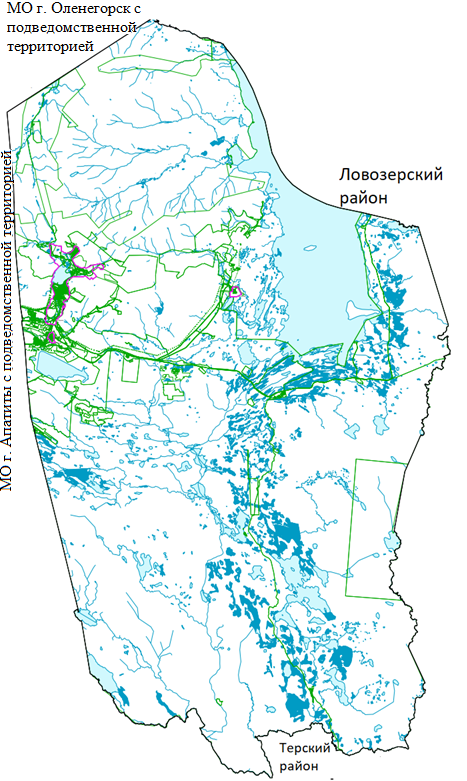 Рисунок 1.1 Карта-схема границ муниципального округа город КировскКраткая характеристика муниципального округа город КировскВ состав муниципального округа город Кировск входят населенные пункты: г. Кировск – административный центр округа, н.п. Коашва, н.п. Титан.Сообщение с областным центром – г. Мурманск - осуществляется по автомобильным дорогам: региональной дороге 47К-034 Апатиты – Кировск, региональной дороге 47К-033 Подъезд к городу Апатиты, федеральной дороге Р-21 «Кола». Важнейшими транспортными осями муниципального округа город Кировск являются: Региональная а/д 47К-034 Апатиты – Кировск, связывающая город Кировск с соседним МО г. Апатиты с подведомственной территориейРегиональная а/д 47К-037 Кировск - Умба, связывающая город Кировск с соседним Терским райономРегиональная а/д 47К-035 Кировск — Титан – связывает населенные пункты муниципального округа: г. Кировск, н.п. ТитанРегиональная а/д 47К-036 Кировск — Коашва – связывает населенные пункты муниципального округа: г. Кировск, н.п. Коашва.В административном центре муниципального округа - г. Кировск – важнейшими транспортными осями являются:Проспект Ленина, вдоль которого расположено большое количество объектов социально-бытового обслуживания населения (здания администрации, учреждения здравоохранения, образования, магазины и пр.);Апатитовое шоссе связывает центральную часть города с Кировским рудником. На подъездах к нему (ул. Кольская, ул. Ботанический сад) расположены также Расвумчоррский рудник, санаторий «Тирвас», мкр Кукисвумчорр и др.;Ул. Юбилейная, ул. Ленинградская – формируют транспортную ось в центральной части города;Ул. Олимпийская – транспортная ось восточной части города.1.2 Социально-экономическая характеристика муниципального округа город Кировск, характеристика градостроительной деятельности, включая деятельность в сфере транспорта, оценка транспортного спросаАнализ социально-экономической ситуацииЭкономическая ситуацияВ структуре занятости населения муниципального округа традиционно преобладают горнодобывающая, обрабатывающая промышленность, строительство, социальная, бюджетная сферы, сфера услуг туристического направления.Распоряжением Правительства РФ от  № 1398-р «Об утверждении перечня моногородов» муниципальное образование город Кировск с подведомственной территорией включено в категорию «Монопрофильные муниципальные образования Российской Федерации (моногорода) с наиболее сложным социально-экономическим положением». Муниципальный округ город Кировск Мурманской области относится к 1 категории монопрофильных муниципальных образований РФ, где основой промышленного производства является горнодобывающая отрасль. Горнодобывающие компании работают стабильно: растет производство продукции, увеличивается численность занятых на предприятиях. Закрытие производств или массовое увольнение работников не предполагается. В отрасли работает более 45% среднесписочной численности работников организаций (без СМСП) муниципального округа. Сохраняется значительная зависимость социально-экономического положения муниципального округа от градообразующей компании: - доля отчислений в местный бюджет в общем объеме собственных доходов бюджета города Кировска в 2022 году составила 52,4%; - численность занятых на предприятии составляет 37,9% от среднегодовой численности занятых в экономике города; - объем расходов АО «Апатит» на реализацию мероприятий, направленных на решение основных социально- экономических проблем на территории муниципального округа за последние 4 года вырос в 4,5 раза и составил более 3 млрд. руб. (3 291,5 млн. руб.), в том числе за 2022 год – 1,26 млрд. руб. (1 259,2 млн. руб.).На территории МО г. Кировск также осуществляют деятельность следующие крупные и средние организации:–	ООО «Техносервис горных машин и оборудования»;–	АО «Апатитыводоканал»;–	МУП «Кировская горэлектросеть»;–	АО «Хибинская тепловая компания».На территории города Кировск расположены туристические объекты: санаторий «Тирвас» (в т.ч. лыжный стадион), Горнолыжный комплекс Кукисвумчорр, горнолыжная трасса «Town Hill». Также объектами туристического интереса служат: Полярно-альпийский ботанический сад-институт Кольского научного центра РАН; историко-краеведческий музей им. С.М. Кирова; городской дворец спорта «Горняк», Кировский городской дворец культуры; музей Венедикта Ерофеева, созданный при центральной городской библиотеке имени А.М. Горького, конный клуб «Ласточка». В 2022 году, несмотря на уход с рынка компаний с участием иностранного капитала (ООО Цепелин Русланд, ООО «Нормет», ООО «Сандвик»), на рынке труда сохраняется позитивная динамика. По данным Кировского кадрового Центра уровень регистрируемой безработицы по состоянию на 01.01.2023 года составляет 0,9 %. Показатель еще превышает областной уровень безработицы на 0,1%, но это самый низкий уровень безработицы за последние годы (на 01.01.2021г.-2,6%). Численность зарегистрированных безработных снизилась с 413 до 146 человек, коэффициент напряженности на рынке труда снижен с 0,8 до 0,3 человека на 1 рабочее место. Стабилизировать негативную тенденцию по снижению трудоспособного 2 населения в муниципальном округе позволяет выявленная категория лиц, временно зарегистрированных в муниципальном округе по месту пребывания. По данным МФЦ численность такой категории лиц составляет порядка 770 человек в год. О росте экономики муниципального округа (к 2021 году ) свидетельствует положительная динамика таких показатели, как: -численность предприятий, зарегистрированных на территории муниципального округа с 350 до 360 ед. (рост на 5,7 %); - рост добычи полезных ископаемых на 43,8% - рост объема отгруженных товаров собственного производства на 30,1%; - рост объема перевозок грузов автомобильным транспортом на 9.8%, - рост оборота общественного питания на 79,7%; - рост оборота розничной торговли на 104,72%, - рост объема платных услуг населению на 26,4%, - рост объема инвестиций в основной капитал на 21,5%.Хозяйственную самостоятельность муниципального округа обеспечивает рост собственных доходов бюджета на 122% к 2021 году. Кроме того, рост поступления налога на совокупный доход на 66,8% к 2021 году говорит о росте экономической активности субъектов малого предпринимательства. Об улучшении инвестиционного климата на территории муниципального округа свидетельствует увеличение количества резидентов особых экономических зон до 23 субъектов.Экономическое развитиеВ соответствии с данными Единого реестра субъектов малого и среднего предпринимательства Федеральной налоговой службы России (далее – Реестр СМСП) на 10.01.2023 количество субъектов малого и среднего предпринимательства в муниципальном округе город Кировск Мурманской области составило 714 субъектов (на 01.01.2022 - 682 субъекта).Кроме того, в связи с введением налога на профессиональный доход с 01.07.2020 более 900 человек, проживающих в муниципальном округе получили статус «самозанятого».Доля среднесписочной численности работников малых и средних предприятий в среднесписочной численности всех предприятий и организаций на конец 2022 года составила 5,01 % против 7,5 % годом ранее.Среднемесячная номинальная начисленная заработная плата работников организаций в 2022 году увеличилась на 18,9%, что о выше среднеобластного уровня на 21,4%.Объем инвестиций в основной капиталОбъем инвестиций в основной капитал (за исключением бюджетных средств) в 2022 году составил 24555711 тыс. рублей, что на 28,8% выше показателя 2021 год (19060221 тыс. рублей). Объем инвестиций в основной капитал (за исключением бюджетных средств) в расчете на 1 человека в 2022 году составил 927,5 тыс. руб. (в 2021 году - 682,3 тыс. руб.).Основными субъектами, влияющими на величину и динамику инвестиций в основной капитал, на территории города Кировска являются крупные предприятия горнодобывающей промышленности КФ АО «Апатит» и АО «СЗФК».ОбразованиеДошкольное образование города Кировска представлено 8 учреждениями с численностью воспитанников на 01.01.2023 – 1521 человек (на 118 детей и 7,2 % меньше, чем в 2021 году).По состоянию на 1 сентября 2022 года в общеобразовательных организациях города (далее – ОО) обучались 3314 учащихся. Все школы реализуют основные общеобразовательные программы, адаптированные образовательные программы, программы для детей с интеллектуальными нарушениями.КультураВ городе Кировске, осуществляют свою деятельность 5 учреждений культуры: одно учреждение культурно-досугового типа с двумя филиалами, расположенными в сельской местности, один краеведческий музей, централизованная библиотечная система с 5 филиалами, 2 школы искусств. Уровень обеспеченности населения города учреждениями культуры в 2021 году составляет 100%.Физическая культура и спортВ городе Кировске осуществляют свою деятельность 2 учреждения в области физической культуры и спорта: муниципальное автономное учреждение «Спортивно- оздоровительный комплекс «Горняк» и муниципальное автономное учреждение «Спортивная школа города Кировска», занимающиеся реализацией программы спортивной подготовки в соответствии с федеральными стандартами спортивной подготовки. В 2022 году количество занимающихся физической культурой и спортом в возрасте от 3-79 лет 13964 человек, что на 7,1% (1164 человек) больше, чем в 2021 году.Жилищное строительствоОбщая площадь жилых помещений, приходящаяся в среднем на одного жителя муниципального округа город Кировск Мурманской области (далее - город Кировск) за 2022 год при плановом показателе 32,0 кв. м., составила 33,43 кв. м.Жилищно-коммунальное хозяйствоНа территории города Кировска расположено 273 многоквартирных дома (далее – МКД). В 2022 году на территории города Кировска 17 организаций осуществляют деятельность по оказанию услуг по водо-, тепло-, газо-, электроснабжению, водоотведению, очистке сточных вод, утилизации (захоронению) твердых бытовых отходов, из них 14 организаций - использующие объекты коммунальной инфраструктуры на праве частной собственности, по договору аренды или концессии, участие субъекта Российской Федерации и (или) городского округа (муниципального района) в уставном капитале которых составляет не более 25 процентов.По состоянию на 01.01.2022 на учете в качестве нуждающихся в жилых помещениях, предоставляемых по договорам социального найма, состояло 53 семьи, улучшили свои жилищные условия и сняты с учета нуждающихся – 11 семей.Энергосбережение и повышение энергетической эффективностиВ отчетном периоде за 2022 год по сравнению с предыдущим периодом наблюдается увеличение показателей потребления ХВС, ГВС, электрической энергии, тепловой энергии в связи с подключением новых потребителей. Поставка природного газа на территории города Кировска не осуществляется.Демографическая ситуация и анализ численности населенияСогласно динамике численности населения (таблица 1.1), население муниципального округа за последние годы несколько сократилось. Таблица 1.1. Численность населения муниципального округа город КировскДемографическая ситуация в моногороде характеризуется естественной и миграционной убылью населения. Кроме того, по результатам Всероссийской переписи населения 2020 года численность населения муниципального округа уменьшилась на 1033 чел.(3,9% к среднегодовой численности населения 2022г.) Данные учтены в численности населения на 01.01.2023 года.Согласно статистическим данным в 2022 году в городе Кировске родилось 209 человек, что на 11,4% меньше, чем в 2021 году (236 человек); умерло 368 человек, что на 29,2% ниже 2021 года (520 человек).В 2022 году наблюдается отрицательное значение миграционного сальдо в количестве 308 человек (прибывшие – 994 чел., убывшие – 1302 чел.). Миграционная убыль увеличилась в 6,8 раза по сравнению с 2021 годом (военно-политическая ситуация в стране, уход с рынка компаний с иностранным участием).Характеристика градостроительной деятельности, включая деятельность в сфере транспортаВ 2023 году ведутся работы по ремонту асфальтового покрытия Апатитового шоссе. Установлен бордюрный камень на межквартальном проезде в посёлке Титан (между домами № 5 – 6) и на проезде по ул. Олимпийской (от дома № 41 к домам № 23 – 29). Также ведутся ремонтные работы на межквартальном проезде по ул. Шилейко, Парковой с выездом на ул. Олимпийскую, 57, объездной автодороге от центральной почты до ул. Солнечной, на 16 км (по ул. Юбилейной и Ленинградской), на территории у стелы.Ремонт данных автомобильных дорог в Кировске ведётся благодаря региональному плану «На Севере – жить», поддержке правительства Мурманской области и участии компании «ФосАгро».Ямочный ремонт выполнен по проспекту Ленина, на улицах Кондрикова, Шилейко и Олимпийской. Также ямочный ремонт выполнен на серпантине и 7-й объездной дороге.За 4 года протяжённость отремонтированных автомобильных дорог местного значения составила 14,4 км, тротуаров – 1,6 км.Оценка транспортного спросаПотребность в передвижении называют транспортным спросом. Он выражается в виде пассажиропотоков, грузопотоков, пешеходных потоков, объемов движения и перевозки, общей подвижности населения. При этом вся инфраструктура общественного транспорта, подвижной состав и другие составляющие (или комплекс параметров, их характеризующих) - транспортное предложение. Транспортное предложение на прямую воздействует на транспортный спрос, при качественной модернизации транспортной системы или отдельных её элементов всегда наблюдается рост тех или иных показателей транспортного спроса. Транспортный спрос определяется показателями транспортной подвижности населения. Подвижность населения во многом определяют эффективность экономической системы и социальные условия жизни населения. Потребность человека в передвижении зависит от уровня развития общества, социальной структуры, уклада жизни, характера расселения по территории поселения, культурно-бытовых потребностей, концентрации мест жительства и мест работы, градостроительного развития территории. В основе оценки транспортного спроса лежит анализ передвижения населения с определенными целями к объектам тяготения. Можно выделить основные группы объектов тяготения:- Объекты социальной сферы. Учебные - поездки учащихся в учебные заведения и обратно. Доля передвижений, в соответствии с этой целью, составляет 15-25 %. Культурно-бытовые - поездки по различным личным и бытовым нуждам, являющиеся эпизодическими и зависящие от доходов, социального статуса, рода занятий, возраста и др.- Объекты трудовой деятельности. Служебные - поездки в рабочее время при производственной необходимости или выполнении служебных обязанностей. Трудовые - поездки на работу, с работы. Эти передвижения наиболее устойчивые и составляют 50-60 %.Муниципальный округ город Кировск характеризуется высоким уровнем транспортного спроса.На территории округа пассажирские перевозки наземным транспортом представлены маршрутами:№ 1 Мкр Кукисвумчорр – ул. Солнечная№102, №102а, №102б Проспект Сидоренко, 23 - Олимпийская улица№104 Мкр Кукисвумчорр – Титан№108 ул. Олимпийская – н.п. Коашва№128 Апатиты (пр. Сидоренко) — Кировск — 25 км№130 Кировск (микрорайон Кукисвумчорр) – Апатиты (пр. Сидоренко) - аэропорт «Хибины»№131 Кировск - Апатиты.1.3 Характеристика функционирования и показатели работы транспортной инфраструктуры по видам транспортаВ системе транспортного обслуживания муниципального округа участвует автомобильный, железнодорожный транспорт. 1.3.1. Автомобильный транспортВажнейшими транспортными осями города являются: Проспект Ленина, вдоль которого расположено большое количество объектов социально-бытового обслуживания населения (здания администрации, учреждения здравоохранения, образования, магазины и пр.);Апатитовое шоссе связывает центральную часть города с Кировским рудником. На подъездах к нему (ул. Кольская, ул. Ботаническйи сад) расположены также Расвумчоррский рудник, санаторий «Тирвас», мкр Кукисвумчорр и др.;Ул. Юбилейная, ул. Ленинградская – формируют транспортную ось в центральной части города;Ул. Олимпийская – транспортная ось восточной части города.К инфраструктуре наземного пассажирского транспорта относятся также остановки общественного транспорта. На территории поселения находится 52 остановочных пункта.1.3.2. Водный транспортНа территории муниципального округа регулярное сообщение водным транспортом отсутствует.1.3.3. Воздушный транспортВоздушного транспорта на территории муниципального округа нет. Аэропорт Апатиты («Хибины») расположен в 34 км от города. Аэропорт может принимать самолеты средней и малой авиации. 1.3.4. Железнодорожный транспортЖелезнодорожный транспорт, входящий цехом в структуру градообразующего предприятия ОАО «Апатит» осуществляет перевозки апатит-нефелиновых руд от рудников до обогатительных фабрик по железнодорожным путям, не входящим в систему ОАО «РЖД». По подъездному пути станция Титан – Юкспориок доставляются грузы, материалы и т.п. для других предприятий города Кировска.На территории округа находятся станции:Станция Титан - грузовая станция III класса, оборудованная устройствами электрической сигнализации.Станция Кировск – грузовая станция, расположенная в северной части центрального района г. Кировска. К станции подходит ряд подъездных веток предприятий, в том числе, к АНОФ-II (на территории г. Апатиты), к району м-на Кукисвомчорр (на территории г. Ки-ровск).Пассажирские перевозки на линии Апатиты – Титан – Кировск в настоящие время не осуществляются. Здание бывшего железнодорожного вокзала на ст. Кировск находится в полуразрушенном состоянии.Ближайшая пассажирская железнодорожная станция находится в г.Апатиты.1.4. Характеристика сети дорог муниципального округа город Кировск, параметры дорожного движения.Транспортная инфраструктура автомобильного транспорта представлена автомобильными дорогами регионального, а также местного значения. Общая протяженность дорог на территории округа составляет 158,42 в таблице 1.2.Таблица 1.2Протяженность дорог на территории муниципального округа город КировскПеречень автомобильных дорог регионального и межмуниципального значения, проходящих по территории округа, представлен в таблице 1.3.Таблица 1.3Автомобильные дороги регионального значения (проходящие в границах округа)Улично-дорожная сеть муниципального округа город КировскПеречень объектов дорожной сети местного значения муниципального округа город Кировск принят в соответствии с постановлением №1233 от 08.12.2021 (Приложение 1).Классификация автомобильных дорог общего пользования местного значения и их отнесение к категориям автомобильных дорог на территории округа осуществляется в зависимости от транспортно-эксплуатационных характеристик и потребительских свойств автомобильных дорог в порядке, установленном Правительством Российской Федерации.1.5. Анализ состава парка транспортных средств и уровня автомобилизации. Обеспеченность парковками (парковочными местами), объектами дорожного сервисаКоличество транспорта на территории муниципального округа город Кировск представлено в таблице 1.4. Таблица 1.4Количество транспорта в муниципальном округе город Кировск, ед.Хранение легковых автомобилей осуществляется преимущественно на придомовых территориях, в гаражах. Парковочные места имеются у объектов социальной инфраструктуры и у административных зданий хозяйствующих организаций.В Таблице 1.5 приведен перечень объектов притяжения транспортных потоков, оборудованных плоскостной парковкой, с указанием количества доступных машино-мест. Для обследования были выбраны наиболее крупные объекты транспортного притяжения.Таблица 1.5Оценка количества мест для временного хранения ТС у объектов притяженияХранение автомобильного транспорта общего пользования и грузового транспорта осуществляется на территории хозяйствующих предприятий.На территории поселения находятся здания автосервиса и АЗС (таблица 1.6)Таблица 1.6Здания и сооружения придорожного сервиса1.6. Характеристика работы транспортных средств общего пользования, включая анализ пассажиропотокаПассажирский транспорт является важнейшим элементом сферы обслуживания населения, без которого невозможно нормальное функционирование общества. Он призван удовлетворять потребности населения в передвижениях, вызванные производственными, бытовыми, культурными связями. Автомобильный транспортНа территории поселения пассажирские перевозки наземным транспортом представлены городскими маршрутами.Показатели деятельности автотранспорта по пассажирским маршрутам регулярных перевозок представлены в таблице 1.7.Таблица 1.7Маршруты общественного транспорта на территории округаПассажирские перевозки автомобильным транспортом общего пользования в городском и пригородном сообщении выполняет автоколонна № 1378 – филиал ОАО «Мурманскавтотранс».Водный транспортНа территории округа регулярное сообщение водным транспортом отсутствует.Воздушный транспорт На территории округа регулярное сообщение воздушным транспортом отсутствует.Железнодорожный транспорт На территории округа регулярное сообщение ж/д транспортом отсутствует.1.7. Характеристика условий пешеходного и велосипедного передвиженияВ соответствии со сводом правил СП 42.13330.2016 «Градостроительство. Планировка и застройка городских и сельских поселений», затраты времени на трудовые передвижения (пешеходные или с использованием транспорта) не должны превышать 30 мин. Применительно к муниципальному округу данные мероприятия выполняются – в городе осуществляется движение общественного транспорта по 3 городским маршрутам, присутствуют остановки общественного транспорта. Для передвижения пешеходов предусмотрены тротуары. Таблица 1.8Пешеходная инфраструктура муниципального округа город КировскСпециализированные дорожки для велосипедного передвижения на территории муниципального округа не предусмотрены.1.8. Характеристика движения грузовых транспортных средств, транспортных средств коммунальных и дорожных службДеятельность автомобильного грузового транспорта и услуги по перевозкам осуществляет: ООО «Хибинский дорожный сервис»; ООО «РесурсТранс»;Автоколонна 1178;Апатитыводоканал;ИП Горин и пр.Улично-дорожную сеть г.Кировска, населённых пунктов Коашва и Титан содержит согласно заключенным муниципальным контрактам ИП Коровин С.Н. (адрес: г 184250, Мурманская обл., г. Кировск, ул. Хибиногорская, д. 40, кв. 70, телефон: 8-902-1386351) (муниципальный контракт № № 0349300002022000014 от 20.12.2022).Качество содержания дорог находится на удовлетворительном уровне, в зимнее время осложнено погодными условиями. 1.9. Анализ уровня безопасности дорожного движенияСогласно анализу аварийности, за период 2020-2022 гг., на территории муниципального округа город Кировск произошло 88 ДТП (таблица 1.9), в 2020 – 40 ДТП, в 2021 – 32 ДТП, в 2022 - 16. В результате ДТП 112 человек ранено, 2 – погибло.Таблица 1.9Характеристика ДТП на территории муниципального округа город КировскСогласно ОДМ 218.6.015-2015 «Рекомендации по учету и анализу дорожно-транспортных происшествий на автомобильных дорогах Российской Федерации», аварийно-опасный участок дороги (место концентрации ДТП): Участок дороги, улицы, не превышающий 1000 метров вне населенного пункта или 200 метров в населенном пункте, либо пересечение дорог, улиц, где в течение отчетного года произошло три и более ДТП одного вида или пять и более ДТП независимо от их вида, в результате которых погибли или были ранены люди.Согласно данным рекомендациям, места концентрации ДТП на территории муниципального округа отсутствуют.Основными видами дорожно-транспортных происшествий являются: столкновение, наезд на пешехода.Возникновение дорожно-транспортных происшествий связано с нарушениями Правил дорожного движения водителями транспортных средств. Самой уязвимой группой участников дорожного движения являются пешеходы. Отсутствие тротуаров, пешеходных дорожек, технических средств ОДД на улицах населенных пунктов приводит к увеличению нарушений ПДД среди пешеходов.На увеличение количества столкновений влияет неправильное применение, отсутствие, плохая видимость дорожных знаков.На увеличение количества съездов с дороги влияют недостатки транспортно-эксплуатационного состояния дороги, в т.ч.:дефекты покрытия;неудовлетворительное содержание улично-дорожной сети;отсутствие освещения;отсутствие пешеходной инфраструктуры.1.10. Оценка уровня негативного воздействия транспортной инфраструктуры на окружающую среду, безопасность и здоровье населенияПеречень основных факторов негативного воздействия, а также, провоцирующих такое воздействие факторов при условии увеличения количества автомобильного транспорта на дорогах и развития транспортной инфраструктуры без учёта экологических требований:1) Отработавшие газы двигателей внутреннего сгорания (ДВС) содержат около 200 компонентов. Углеводородные соединения отработавших газов, наряду с токсическими свойствами, обладают канцерогенным действием (способствуют возникновению и развитию злокачественных новообразований). Таким образом, развитие транспортной инфраструктуры без учёта экологических требований существенно повышает риски увеличения смертности от раковых заболеваний среди населения.2) Отработавшие газы бензинового двигателя с неправильно отрегулированным зажиганием и карбюратором содержат оксид углерода в количестве, превышающем норму в 2-3 раза. Наиболее неблагоприятными режимами работы являются малые скорости и «холостой ход» двигателя. Это проявляется в условиях большой загруженности на дорогах.3) Углеводороды под действием ультрафиолетового излучения Солнца вступают в реакцию с оксидами азота, в результате чего образуются новые токсичные продукты – фотооксиданты, являющиеся основой «смога». К ним относятся – озон, соединения азота, угарный газ, перекиси и др. фотооксиданты биологически активны, ведут к росту легочных заболеваний людей.4) Большую опасность представляет также свинец и его соединения, входящие в состав этиловой жидкости, которую добавляют в бензин.5) При движении автомобилей происходит истирание дорожных покрытий и автомобильных шин, продукты износа которых смешиваются с твердыми частицами отработавших газов. К этому добавляется грязь, занесенная на проезжую часть с прилегающего к дороге почвенного слоя. В результате образуется пыль, в сухую погоду поднимающаяся над дорогой в воздух. Химический состав и количество пыли зависят от материалов дорожного покрытия. Наибольшее количество пыли создается на грунтовых и гравийных дорогах. Экологические последствия запыленности отражаются на пассажирах транспортных средств, водителях и людях, находящихся вблизи от дороги. Пыль оседает также на растительности и обитателях придорожной полосы. Леса и лесопосадки вдоль дорог угнетаются, а сельскохозяйственные культуры накапливают вредные вещества, содержащиеся в пылевых выбросах и отработавших газах.6) Автотранспортные средства отечественного производства не удовлетворяют современным экологическим требованиям. В условиях быстрого роста автомобильного парка это приводит к еще большему возрастанию негативного воздействия на окружающую среду.Транспорт является одним из крупных загрязнителей окружающей среды на территории поселения. Воздействие транспорта на окружающую среду многообразно и проявляется, прежде всего, в постоянном загрязнении атмосферного воздуха и почв токсичными веществами отработанных газов транспортных двигателей. Почти стопроцентное содержание жидких и газообразных веществ в выбросах от автотранспорта приводит к формированию высокого уровня загрязнения атмосферного воздуха. Учитывая сложившуюся планировочную структуру муниципального округа и характер дорожно-транспортной сети, можно сделать вывод о благополучной экологической ситуации в части воздействия транспортной инфраструктуры на окружающую среду, безопасность и здоровье человека.1.11. Характеристика существующих условий и перспектив развития и размещения транспортной инфраструктуры муниципального округаВ ходе разработки программы был выполнен обзор имеющихся документов территориального планирования и иных нормативных документов и программ, которые предусматривают, в т.ч., мероприятия по развитию транспортной инфраструктуры поселения:Генеральный план муниципального округа город Кировск (утвержден решением Совета депутатов муниципального округа город Кировск №19 от 21.05.2010)Проект схемы территориального планирования (СТП) Мурманской области (распоряжение Правительства Мурманской области от 24.02.2021 № 29-РП «О подготовке проекта внесения изменений в схему территориального планирования Мурманской области»Проект организации дорожного движения муниципального округа город Кировск1.11.1 Мероприятия в области транспортной инфраструктуры, предусмотренные генеральным планом муниципального округа город КировскГенеральным планом предусматриваются мероприятия в области ж/д транспортной инфраструктуры:Организация пассажирского сообщения на линии Апатиты – Титан – Кировск Реконструкция пассажирского вокзала в г. КировскеСтроительство пешеходного мостового перехода у железнодорожного вокзала с выходом с южной стороны к площади, где размещается проектируемый автовокзал. Строительство подъездного железнодорожного пути к ЗАО «СЗФК»; новая трасса ж/д ветки проектируется в северном направлении от ст. Ловчорр с ответвлением на 17-ом км от ст. Титан; протяженность нового строительства - 18 кмСтроительство подъездного железнодорожного пути к новому горнодобывающему предприятию, расположенному в Ловозерском районе; новая трасса ж/д ветки проектируется в восточном направлении от ст. Умба (н.п. Октябрьский), расположенной на 30-ом км от ст. Титан; протяженность нового строительства в пределах городского округа - 21 км.Генеральным планом предусматриваются мероприятия в области автомобильной транспортной инфраструктуры:Строительство автодороги в северном направлении от района Ботанического сада (по существующей грунтовой трассе) до ст. Имандра; общая протяженность автодороги – 42 км, в пределах городского округа – 24 км, техническая категория - IV, покрытие проезжей части – черный щебень.Строительство автодороги от н.п. Коашва в северном направлении в проектируемую зону рекреации на побережье оз.Умбозера; протяженность автодороги – 23 км, техническая категория - IV, покрытие проезжей части – черный щебень.Первый этап реконструкции автодороги Кировск – Умба по нормативам IV категории, покрытие проезжей части – черный щебень, протяженность участка – 33 км. Второй этап реконструкции автодороги Кировск – Умба на всем протяжении по нормативам IV категория с покрытием – черный щебень; протяженность участка – 23 км.Строительство автодороги от района "21 км" г. Кировска в направлении н.п. Коашва (с выходом на проектируемую автодорогу в район оз. Умбозера); протяженность трассы 22 км, техническая категория – IV, покрытие проезжей части – черный щебень.Строительство автодороги по трассе существующего автозимника от автодороги Кировск – Умба до аэропорта "Хибины"; протяженность - 38 км, со строительством моста через р. Умба.Строительство автодороги в направлении пгт. Ревда по нормативам V технической категории с переходным типом покрытия, протяженность – 22 км.К горнорудному предприятию ЗАО "СЗФК" от н.п. Коашва, протяженностью 5 км.К горнорудному предприятию ЗАО «Федорова Рисорсес» (Ловозерский район) от н.п. Октябрьский в восточном направлении по существующей грунтовой трассе; протяженность в пределах городского округа – 21 км.Генеральным планом предусматриваются мероприятия в области транспорта общего пользования:Организация междугородного маршрута Кировск – УмбаОрганизация пригородных маршрутов по проектируемым автодорогам к ст. Имандра и Умбозеро. Строительство автовокзала для обслуживания междугородных и пригородных перевозок. Автовокзал будет размещается на площади у железнодорожного вокзала ст. Кировск со строительством пешеходного моста для сообщения между вокзалами.1.11.2 Мероприятия в области транспортной инфраструктуры, предусмотренные схемой территориального планирования Мурманской областиСхема предусматривает следующие мероприятия применительно к муниципальному округу город Кировск:Реконструкция автомобильной дороги Апатиты – Кировск, мм 2+688-км 14+314 1.11.3 Мероприятия в области транспортной инфраструктуры, предусмотренные проектом организации дорожного движения муниципального округаПроект организации дорожного движения предусматривает следующие мероприятия в области транспортной инфраструктуры:Установка дорожных знаков – 462 штРазвитие системы уличного освещения – 9,012 кмУстановка пешеходных ограждений – 0,69 кмОбустройство тротуаров – 4,346 кмУстановка искусственных неровностей – 8 шт.Установка дорожных ограждений – 0,748 км.1.12. Оценка нормативно-правовой базы, необходимой для функционирования и развития транспортной инфраструктуры При анализе оценке нормативно-правовой базы необходимо исходить из того, что приняты и реализуются ряд основополагающих документов для развития транспортной отрасли:Градостроительный кодекс Российской Федерации от 29.12.2004 № 190-ФЗ (ред. от 10.01.2021);Федеральный закон от 08.11.2007 № 257-ФЗ (ред. от 17.01.2021) «Об автомобильных дорогах и о дорожной деятельности в Российской Федерации и о внесении изменений в отдельные законодательные акты Российской Федерации»;Федеральный закон от 10.12.1995 № 196-ФЗ (ред. от 08.12.2020) «О безопасности дорожного движения»;Постановление Правительства РФ от 23.10.1993 № 1090 (ред. от 01.03.2021) «О Правилах дорожного движения»;Постановление Правительства РФ от 25.12.2015 № 1440 «Об утверждении требований к программам комплексного развития транспортной инфраструктуры поселений, городских округов»;Постановление Главного государственного санитарного врача РФ от 25.09.2007 № 74 Санитарные правила СанПиН 2.2.1/2.1.1.1200-03 «Санитарно-защитные зоны и санитарная классификация предприятий, сооружений и иных объектов»;Приказ Минтранса России от 26.05.2016 № 131 «Об утверждении порядка осуществления мониторинга разработки и утверждения программ комплексного развития транспортной инфраструктуры поселений, городских округов».СП 42.13330.2016 «Градостроительство. Планировка и застройка городских и сельских поселений».ВСН 45-68 «Инструкция по учету движения транспортных средств на автомобильных дорогах».ОДМ 218.4.0052010 Рекомендации по обеспечению безопасности движения на автомобильных дорогах. «Руководство по прогнозированию интенсивности движения на автомобильных дорогах» № ОС-555-р от 19.06.2003.Устав муниципального округа город Кировск с подведомственной территориейСхема территориального планирования Мурманской областиГенеральный план муниципального округа город Кировск с подведомственной территориейТаким образом на федеральном, региональном и муниципальном уровне нормативно-правовая база необходимая для функционирования и развития транспортной инфраструктуры сформирована.1.13. Оценка финансирования транспортной инфраструктурыСогласно решению №73 от 20.12.2022 «О бюджете города Кировска на 2023 год и плановый период 2024-2025 годов», размер дорожного фонда по годам составит:2023 год - 100 891 419,39 рублей,2024 год - 94 388 988,08 рублей,2025 год - 88 263 392,17 рублей.Расходы бюджета регламентируются муниципальной программой "Развитие транспортной инфраструктуры в муниципальном округе город Кировск с подведомственной территорией". В таблице 1.10 представлена стоимость основных мероприятий программы по годам.Таблица 1.10Финансирование дорожной деятельности муниципального округа город Кировск на период 2023-2025 гг., тыс. руб.2. ПРОГНОЗ ТРАНСПОРТНОГО СПРОСА, ИЗМЕНЕНИЯ ОБЪЕМОВ И ХАРАКТЕРА ПЕРЕДВИЖЕНИЯ НАСЕЛЕНИЯ И ПЕРЕВОЗОК ГРУЗОВ НА ТЕРРИТОРИИ МУНИЦИПАЛЬНОГО ОКРУГА ГОРОД КИРОВСК2.1. Прогноз социально-экономического и градостроительного развитияДемографическая ситуацияПрогнозная численность населения представлена в таблице 2.1. Прогноз численности населения проведен в соответствии с динамикой численности населения на период 2019-2023 гг. (раздел 1.2).Таблица 2.1Прогноз численности населения муниципального округа город КировскОбъем планируемого жилищного строительстваПрогноз строительства жилья на территории муниципального округа город Кировск проводился в рамках разработки Генерального плана. Согласно нему, общая площадь жилищного фонда возрастет до 996,1 тыс. кв.м.Таблица 2.2. Характеристики жилого фонда муниципального округа г. КировскСоциальное и культурно-бытовое обслуживание населенияГенеральный план муниципального округа предусматривает мероприятия по размещению объектов капитального строительства в области социального-бытового и культурного обслуживания (таблица 2.3).Таблица 2.3Новые объекты системы культурно-бытового и социального обслуживания2.2. Прогноз транспортного спроса муниципального округа город Кировск, объемов и характера передвижения населения и перевозок грузов по видам транспортаНа транспортный спрос влияют объекты притяжения – промышленные и социальные объекты. На расчетный срок генеральным планом предполагается строительство социальных объектов (см. раздел 2.1, Социальное и культурно-бытовое обслуживание населения).На расчетный срок предполагается сохранение существующих маршрутов пассажирских перевозок наземного (автомобильного) транспорта. Кроме того, генеральным планом предлагается организация новых маршрутов:Кировск – Умба (протяженность в границах округа – 94,9 км)Кировск – ст. Имандра (протяженность в границах округа – 24 км)Кировск – Умбозеро (протяженность в границах округа – 23 км).Предлагается строительство автовокзала для обслуживания пригородных и междугородных пассажирских перевозок.Таблица 2.4Прогнозные показатели деятельности автомобильного транспорта по муниципальным пассажирским маршрутам регулярных перевозокКроме того, Генеральным планом предлагается организация ж/д пассажирского сообщения на линии Апатиты – Титан – Кировск. Таблица 2.5Показатели перевозок ж/д транспортом до 2033 годаДеятельность воздушного и водного транспорта на территории муниципального округа город Кировск не осуществляется и на перспективу не планируется.Таблица 2.6Показатели перевозок воздушным транспортом до 2033 годаТаблица 2.7Показатели деятельности водного транспорта до 2032 года2.3. Прогноз развития транспортной инфраструктуры по видам транспортаВ период реализации Программы развития транспортной инфраструктуры по видам транспорта не предусмотрено осуществление деятельности воздушного, водного транспорта. Приоритетным видом транспорта на срок действия программы остается наземный транспорт. Предполагается оборудование остановочных пунктов (в т.ч. замена старых автопавильонов, установка дорожных знаков, освещения).Кроме того, предполагается реконструкция пассажирского ж/д вокзала в г. Кировске; строительство подъездного железнодорожного пути к ЗАО «СЗФК» и к горнорудному предприятию ЗАО «Федорова Рисорсес» (Ловозерский район).Таблица 2.8Прогнозные значения развития транспортной инфраструктуры2.4. Прогноз развития дорожной сети Основными направлениями развития дорожной сети поселения в период реализации Программы будет являться сохранение протяженности, соответствующим нормативным требованиям, автомобильных дорог общего пользования за счет содержания автомобильных дорог. Кроме того, предусмотрены мероприятия по строительству и реконструкции автомобильных дорог и искусственных сооружений на них (таблица 2.8).Таблица 2.9Прогнозные значения развития дорожной сети до 2033 года, км2.5. Прогноз уровня автомобилизацииУровень автомобилизации на расчетный срок для определения потребностей транспортной инфраструктуры, принимается на уровне 437 единиц/1000 жителей. Прогнозные значения уровня автомобилизации до 2033 года, представлены в таблице 2.9.Таблица 2.10Прогнозные значения уровня автомобилизации до 2033 года, ед.2.6. Прогноз показателей безопасности дорожного движенияПредполагается постепенное снижение количества ДТП. Факторами, влияющими на снижение аварийности, станут обеспечение контроля за выполнением мероприятий по содержанию, реконструкции, ремонтам автомобильных дорог; строительству пешеходной инфраструктуры.Таблица 2.11Прогнозные значения показателей безопасности дорожного движения до 2033 годаВ перспективе возможно ухудшение ситуации из-за следующих причин:постоянно возрастающая мобильность населенияпренебрежение требованиями безопасности дорожного движения со стороны участников движения;несовершенство технических средств организации дорожного движения.Чтобы не допустить негативного развития ситуации, необходимо:Создание современной системы обеспечения безопасности дорожного движения на автомобильных дорогах общего пользования и улично-дорожной сети всех населённых пунктов;Повышение правового сознания и предупреждения опасного поведения среди населения, в том числе среди несовершеннолетних;Поддержание обустройства автомобильных дорог общего пользования.Если в расчетный срок данные мероприятия осуществятся, то прогноз показателей безопасности дорожного движения будет благоприятный.3. УКРУПНЕННАЯ ОЦЕНКА ПРИНЦИПИАЛЬНЫХ ВАРИАНТОВ РАЗВИТИЯ ТРАНСПОРТНОЙ ИНФРАСТРУКТУРЫ И ВЫБОР ПРЕДЛАГАЕМОГО К РЕАЛИЗАЦИИ ВАРИАНТАБыли разработаны 3 сценария на вариантной основе – вариант 1 (базовый), вариант 2 (реалистичный) и варианта 3 (оптимистичный).Вариант 1 (базовый). Развитие транспортной инфраструктуры осуществляется на уровне необходимом и достаточном для обеспечения безопасности передвижения на уровне выполнения локальных ремонтно-восстановительных работ, без проведения реконструкций объектов транспортной инфраструктуры. Целевыми показателями (индикаторами) по сравнению с базовыми показателями для данного варианта будет снижение инвестиционной привлекательности территории, снижение численности населения за счет увеличения миграционного оттока, увеличение числа трудовых маятниковых миграций. Вариант 2 (реалистичный). Развитие происходит в полном соответствии с прогнозными показателями с реализаций всех предложений.  Вариант предполагает мероприятия, предусмотренные предыдущим вариантом, а также реализацию мероприятий по реконструкции а/д, обустройству тротуаров, остановочных пунктов. Целевыми показателями (индикаторами) по сравнению с базовыми показателями для данного варианта будет стабилизация инвестиционной привлекательности территории.Вариант 3 (оптимистичный). Развитие транспортной инфраструктуры осуществляется на уровне с опережением достаточного для обеспечения комфортабельности, и безопасности передвижения населения. Вариант предполагает мероприятия, предусмотренные предыдущим вариантом, а также реализацию мероприятий по: строительству автомобильных дорог и ж/л линий, реконструкции ж/д вокзала и строительство автовокзала. Сценарий характеризуется ростом экономической активности транспортных, грузовых и пассажирских перевозок.Укрупненная оценка по целевым показателям (индикаторам) принципиальных вариантов развития транспортной инфраструктуры представлена в таблице 3.1.Таблица 3.1Укрупненная оценка по целевым показателям (индикаторам) принципиальных вариантов развития транспортной инфраструктуры до 2033 годаВсе три варианта развития транспортной инфраструктуры удовлетворяют потребностям муниципального округа в настоящем времени, а также на перспективу до 2033 г.Регулярные пассажирские перевозки в настоящее время осуществляются по 7 маршрутам, обслуживают маршруты объекты транспортной инфраструктуры: остановочные пункты. Вторым и третьим вариантами развития транспортной инфраструктуры предполагается замена старых автопавильонов на остановочных пунктах – 9 шт:в районе зд. № 33 по ул. Апатитовое шоссев районе зд. № 20 по ул. Апатитовое шоссев районе зд. № 12 по ул. Апатитовое шоссе («Нефтебаза»)в районе зд. № 12 по ул. Апатитовое шоссе («ЦСМ»)в районе зд. № 19а по ул. Апатитовое шоссе («Полар»)в районе зд. № 19а по ул. Апатитовое шоссе (заезд к ритуальному залу)в районе зд. № 14 по ул. Олимпийскойв районе зд. № 2а по пр. Ленинав районе здания Горбольницы по пр. ЛенинаТретьим вариантом развития предполагается создание новых наземных маршрутов регулярных перевозок (при условии реконструкции и строительства соответствующих а/д): Кировск – Умба, Кировск – ст. Имандра, Кировск – Умбозеро. Кроме того, третьим вариантом предполагается реконструкция пассажирского ж/д вокзала в г. Кировск и организация пассажирского сообщения Апатиты – Титан – Кировск.Вариантами развития транспортной инфраструктуры предлагается содержание системы уличного освещения в полном объеме (замена лампочек и д.р.). Также всеми вариантами предполагается развитие системы освещения в соответствии с ПОДД – 9,012 км, установка дорожных и пешеходных ограждений в соответствии с ПОДД – 0,748 и 0,69 км соответственно, искусственных неровностей в соответствии с ПОДД – 8 ед.Вариантами развития транспортной инфраструктуры предлагается содержание автомобильных дорог на территории округа. Вторым вариантом предусмотрена реконструкция региональных автомобильных дорог - 67,626 км, а также обустройство тротуаров на местных а/д в соответствии с ПОДД – 4,346 км. Увеличение протяженности улично-дорожной сети предусмотрено третьим вариантом развития транспортной инфраструктуры (на 162,2 км). Предусмотрено строительство ж/д переезда в северной части центрального района по Апатитовому шоссе в направлении «23 км» рядом с существующим путепроводом и пешеходного мостового перехода у железнодорожного вокзала с выходом с южной стороны к площади, где размещается проектируемый автовокзал. Кроме того, предусматривается обустройство круговых пересечений на перекрестках: Апатитовое шоссе - ул. Кольская, Апатитовое шоссе - проектируемая объездная а/д, а/д 47К-034 Апатиты-Кировск - проектируемая объездная а/д.На расчетный срок предусматривается незначительное уменьшение уровня автомобилизации за счет уменьшения численности населения. Мероприятия вариантов развития транспортной инфраструктуры предусматривают наряду с программными комплекс мероприятий по обеспечению безопасности дорожного движения. Так, наряду с остальными мероприятиями, всеми вариантами предусматривается содержание автомобильных дорог – 100%.Экономически наиболее эффективным и отвечающим насущным потребностям муниципального округа город Кировск представляется реализация третьего (оптимистичного) варианта развития транспортной инфраструктуры.4. ПЕРЕЧЕНЬ МЕРОПРИЯТИЙ (ИНВЕСТИЦИОННЫХ ПРОЕКТОВ) ПО ПРОЕКТИРОВАНИЮ, СТРОИТЕЛЬСТВУ, РЕКОНСТРУКЦИИ ОБЪЕКТОВ ТРАНСПОРТНОЙ ИНФРАСТРУКТУРЫ ПРЕДЛАГАЕМОГО К РЕАЛИЗАЦИИИ ВАРИАНТА РАЗВИТИЯ ТРАНСПОРТНОЙ ИНФРАСТРУКТУРЫ4.1. Мероприятия по развитию транспортной инфраструктуры по видам транспортаВоздушный транспортНа территории муниципального округа город Кировск развитие воздушного транспорта на перспективу не планируется.Водный транспортНа территории муниципального округа город Кировск развитие водного транспорта на перспективу не планируется.Железнодорожный транспортНа территории муниципального округа город Кировск предполагаются следующие мероприятия в области ж/д транспорта (таблица 4.1). Таблица 4.1Мероприятия в области ж/д транспорта на территории муниципального округа город КировскНовая трасса ж/д ветки к ЗАО «СЗФК» проектируется в северном направлении от ст. Ловчорр с ответвлением на 17-ом км от ст. Титан; протяженность нового строительства - 18 км.Новая трасса ж/д ветки к новому горнодобывающему предприятию, расположенному в Ловозерском районе, проектируется в восточном направлении от ст. Умба (н.п. Октябрьский), расположенной на 30-ом км от ст. Титан; протяженность нового строительства в пределах городского округа - 21 км.Строительство нового путепровода планируется в северной части центрального района по Апатитовому шоссе в направлении «23 км» рядом с существующим путепроводом.Автомобильный транспортВ части автомобильных дорог предусматриваются мероприятия по содержанию и реконструкции автомобильных дорог. Содержание автомобильных дорог проводится ежегодно, включает в зимнее время: вывоз снега, устранение наледи; в летнее время: грейдирование автомобильных дорог, нанесение разметки; круглогодично: содержание технических средств организации дорожного движения (мытье, своевременная замена дорожных знаков, ремонт искусственных неровностей, установка недостающих дорожных знаков), содержание автобусных остановок (расчистка от снега остановочных площадок, ремонт и мытье павильонов), текущий (ямочный) ремонт дорог.Таблица 4.2Мероприятия в области автомобильного транспорта на территории муниципального округа город Кировск4.2. Мероприятия по развитию транспорта общего пользования, созданию транспортно-пересадочных узловПредполагается развитие системы обслуживания населения наземным и ж/д пассажирским транспортом. Так, в области инфраструктуры наземного транспорта предполагается: строительство автовокзала для обслуживания междугородных и пригородных перевозок (вблизи ж/д вокзала), замена автопавильонов на остановочных пунктах в соответствии с ПОДД – 9 шт. В области инфраструктуры ж/д транспорта предполагается реконструкция пассажирского ж/д вокзала в г. Кировске.Кроме того, предполагается организация новых маршрутов наземного транспорта: Кировск – Умба, Кировск - ст. Имандра и Кировск – Умбозеро; организация ж/д пассажирского сообщения на линии Апатиты – Титан – Кировск.Таблица 4.3Мероприятия по развитию транспорта общего пользования Программой также предусмотрено мероприятие по содержанию существующих автобусных остановок (мероприятие предусмотрено разделом 4.1). Мероприятие предусматривает расчистку от снега остановочных площадок, ремонт и мытье павильонов. Также содержание остановок косвенно связано с содержанием ТСОДД (мытье, своевременная замена дорожных знаков) (мероприятие по содержанию ТСОДД предусмотрено разделом 4.1).4.3. Мероприятия по развитию инфраструктуры для легкового автомобильного транспорта, включая развитие единого парковочного пространстваВ целях повышения безопасности дорожного движения и улучшения обслуживания пользователей предусмотрено сохранение автомобильных дорог объектами дорожного сервиса.Кроме того, предусмотрено строительство дополнительных объектов придорожного сервиса (таблица 4.2).Таблица 4.4Мероприятия по развитию инфраструктуры для легкового транспортаСтроительство АЗС запланировано в северной части Коашвы на въезде с внешней автодороги.4.4. Мероприятия по развитию инфраструктуры пешеходного и велосипедного передвиженияПовышение уровня безопасности на автомобильных дорогах местного значения предполагается достигать за счет обустройства тротуаров, освещения участков автомобильных дорог.Мероприятия по данному разделу:1. Формирование системы улиц с пешеходным движением, в т.ч. строительство тротуаров, обустройство пешеходных переходов, устройство пешеходных ограждений. Строительство новых тротуаров должно проводиться в комплексе с обустройством наземных пешеходных переходов (в т.ч. установкой дорожных знаков, разметки), обеспечением освещения, устройством пешеходных ограждений. Тротуары должны иметь твердое покрытие, отделение от проезжей части (парковочных карманов) бортовым камнем. Пешеходные переходы должны быть приспособлены для лиц с ограниченными возможностями2. Содержание (своевременная замена лампочек и др.) и развитие (обустройство новых линий) системы уличного освещения3. Строительство пешеходного мостового перехода у железнодорожного вокзала с выходом с южной стороны к площади, где размещается проектируемый автовокзал.Таблица 4.5Мероприятия по развитию инфраструктуры пешеходного и велосипедного движения4.5. Мероприятия по развитию инфраструктуры для грузового транспорта, транспортных средств коммунальных и дорожных службМероприятия по развитию инфраструктуры для грузового транспорта связаны с содержанием и реконструкцией автомобильных дорог (мероприятия предусмотрены разделом 4.1). Также к мероприятиям по развитию инфраструктуры для грузового транспорта относится строительство объездной а/д с западной стороны от центрального района г. Кировск (мероприятие предусмотрено разделом 4.6).Мероприятия по развитию инфраструктуры для транспортных средств коммунальных и дорожных служб в период реализации Программы не предусматриваются.4.6. Мероприятия по развитию сети дорог Основным направлением деятельности в области дорожного хозяйства является реализация мероприятий, связанных с обеспечением сохранности и поддержанием работоспособности автомобильных дорог общего пользования местного значения (в первую очередь их содержание).Кроме того, предусмотрено строительство автомобильных дорог (таблица 4.6).Таблица 4.6Мероприятия по строительству автомобильных дорог5 МЕРОПРИЯТИЯ ПО РАЗВИТИЮ ТРАНСПОРТНОЙ ИНФРАСТРУКТУРЫ5.1 Комплексные мероприятия по организации дорожного движения, в том числе мероприятия по повышению безопасности дорожного движенияЧтобы увеличить безопасность дорожного движения, необходимо провести следующие мероприятия на территории поселения:повышение правового сознания и предупреждения опасного поведения среди участников дорожного движения, в том числе среди несовершеннолетних;содержание автомобильных дорог, в т.ч. содержание ТСОДД, текущий ремонт дорог (мероприятие предусмотрено разделом 4.1);содержание и развитие системы освещения (мероприятие предусмотрено разделом 4.4);развитие пешеходной инфраструктуры (мероприятие предусмотрено разделом 4.4)установка дорожных знаковустановка дорожных и пешеходных огражденийустановка искусственных неровностей.Таблица 4.6Мероприятия по организации дорожного движения5.2 Мероприятия по внедрению интеллектуальных транспортных системВажным элементом повышения безопасности дорожного движения является развитие сервисов Интеллектуально-транспортных систем (ИТС).Необходимость создания ИТС в настоящее время стало понятным и не вызывает сомнений. В связи с необходимостью достаточно значительных финансовых и временных затрат на создание ИТС актуальным является вопрос выбора приоритетных сервисов ИТС, которые дадут наибольший эффект для улучшения функционирования транспортных систем, что в итоге и является главной целью создания ИТС.ИТС должна решать следующие основные задачи: обеспечение повышения пропускной способности транспортной инфраструктуры; обеспечение снижения нагрузки на транспортную инфраструктуру от индивидуального и грузового автомобильного транспорта без ущерба для мобильности населения; повышение надежности и безопасности функционирования транспортного комплекса; повышение удобства пользования услугами транспортного комплекса. Целью развития ИТС в среднесрочном периоде является создание и системная интеграция современных информационных и коммуникационных технологий и средств автоматизации с транспортной инфраструктурой, транспортными средствами и пользователями, ориентированной на повышение безопасности и эффективности транспортного процесса, комфортности для всех участников движения.Достижение указанных целей в составе ИТС в качестве первоочередных требуется реализация задач по созданию и совершенствованию подсистем: обеспечения актуальной и достоверной информацией о функционировании транспортного комплекса всех участников движения, органов управления транспортным комплексом, участников транспортной деятельности и потребителей услуг транспортного комплекса; управления транспортными потоками с минимизацией задержек транспортных средств и негативного влияния на окружающую среду; автоматизации контроля нарушений правил дорожного движения, особенно тех, которые влияют на пропускную способность УДС и безопасность движения; управления работой пассажирского транспорта, обеспечения надежности его работы и увеличения скорости и регулярности движения; мониторинга погодных условий и состояния окружающей среды; электронных платежей за транспортные услуги. Важной является задача по интеграции работы указанных систем между собой.Основным нормативным документом, определяющим состав элементов ИТС и ее построение, является ГОСТ Р ИСО 14813-1-2011 «Интеллектуальные транспортные системы. Схема построения архитектуры интеллектуальных транспортных систем. Часть 1. Сервисные домены в области интеллектуальных транспортных систем, сервисные группы и сервисы)», в соответствии с которым развитие ИТС методологически базируется на системном подходе, формируя ИТС как взаимодействующие системы (совокупности систем). В соответствии с данным ГОСТом полное развитие ИТС предусматривает 11 сервисных доменов: информирование участников движения - обеспечение пользователей ИТС статической и динамической информацией о состоянии транспортной сети, включая модальные перемещения и перемещения посредством трансферов; управление дорожным движением и действия по отношению к его участникам - управление движением транспортных средств, пассажиров и пешеходов, находящихся в транспортной сети; конструкция транспортных средств - повышение безопасности, надежности и эффективности функционирования транспортных средств посредством предупреждения пользователей или управления системами, или агрегатами транспортных средств; грузовые перевозки - управление коммерческими перевозками - перемещением грузов и соответствующим транспортным парком, ускорение разрешительных процедур для грузов на национальных и юридических границах, ускорение кроссмодальных перемещений грузов с полученными разрешениями; общественный транспорт - функционирование служб общественного транспорта и предоставление информации перевозчикам и пользователям, учитывая аспекты мультимодальных перевозок; службы оперативного реагирования - обслуживание инцидентов, определяемых как чрезвычайные обстоятельства (авария); электронные платежи на транспорте - трансакции и резервирование в транспортном секторе; персональная безопасность, связанная с дорожным движением, - защита пользователей транспортного комплекса, включая пешеходов и участников движения с повышенной уязвимостью; мониторинг погодных условий и состояния окружающей среды - деятельность, направленная на мониторинг погоды и уведомление о ее состоянии, а также о состоянии окружающей среды; управление и координация при чрезвычайных ситуациях - деятельность, связанная с транспортом, осуществляемая в рамках реагирования на природные катаклизмы, общественные беспорядки или террористические акты; национальная безопасность - деятельность, которая непосредственно защищает или смягчает последствия причинения вреда или ущерба физическим лицам и предприятиям, вызванные природными катаклизмами, общественными беспорядками или террористическими актами. При этом в ГОСТ указывается, что приведенная выше категоризация, подразумевающая 11 доменов, не предписывает, чтобы любые архитектуры ИТС состояли из такого же набора доменов. Конкретная архитектура должна наилучшим образом соответствовать условиям конечного ее применения и должна быть независимой от сервисов, которые она поддерживает.Выбор приоритетных сервисных доменов, развитие которых необходимо в кратчайшие сроки, должен быть ориентирован на решение наиболее острых проблем функционирования транспортного комплекса. В настоящее время обозначенные проблемы на территории муниципального округа отсутствуют. В связи с этим внедрение ИТС для поселения нецелесообразно.5.3. Мероприятия по снижению негативных последствий загрязнения окружающей средыДля снижения вредного воздействия транспорта на окружающую среду и возникающих ущербов необходимо:уменьшить вредное воздействие транспорта на воздушную среду и на здоровье человека за счет применения экологически безопасных видов транспортных средств;стимулировать использование транспортных средств, работающих на альтернативных источниках (ненефтяного происхождения) топливо-энергетических ресурсов.Для снижения негативного воздействия транспортно-дорожного комплекса на окружающую среду в условиях увеличения количества автотранспортных на автомобильных дорогах предусматривается реализация следующих мероприятий:разработка и внедрение новых способов содержания, особенно в зимний период, автомобильных дорог общего пользования, позволяющих уменьшить отрицательное влияние противогололедных материалов;обустройство АЗС колонкой с газомоторным топливом (мероприятие предусматривается за счет внебюджетных источников).Уменьшение выбросов вредных веществ возможно также при более рациональной схеме организации движения на маршруте транспортных средств, снижающей время движения транспортных средств по улично-дорожной сети, количество остановок, время задержек, повышающей скорость сообщения. Необходимо добиваться как можно меньшего времени движения транспортных средств на переходных режимах, поскольку именно при переходных режимах наблюдается повышенный выброс загрязняющих веществ. Мероприятия, призванные обеспечить снижение загрязнения атмосферного воздуха, также связаны с мероприятиями, принимаемыми для улучшения общей транспортной ситуации в населенных пунктах. К таким мероприятиям, помимо действий, связанных с улучшением эксплуатационных свойств транспортных средств, качества используемых бензинов и других расходных материалов, относятся и средства организации дорожного движения, а именно:применение экологических добавок в дорожном полотне.5.4. Мероприятия по мониторингу и контролю за работой транспортной инфраструктуры и качеством транспортного обслуживания населения и субъектов экономической деятельностиВ рамках задачи, включающей меры по повышению надежности и безопасности движения по автомобильным дорогам, предусмотрены мероприятия, направленные на повышение уровня обустройства автомобильных дорог и обеспечение транспортной безопасности объектов автомобильного транспорта и дорожного хозяйства.С этой целью предусмотрено сохранить взаимодействие администрации муниципального округа с транспортным предприятием, занимающимся содержанием автомобильных дорог. 6 ОЦЕНКА ОБЪЕМОВ И ИСТОЧНИКОВ ФИНАНСИРОВАНИЯ МЕРОПРИЯТИЙ ПО ПРОЕКТИРОВАНИЮ, СТРОИТЕЛЬСТВУ, РЕКОНСТРУКЦИИ ОБЪЕКТОВ ТРАНСПОРТНОЙ ИНФРАСТРУКТУРЫ ПРЕДЛАГАЕМОГО К РЕАЛИЗАЦИИ ВАРИАНТА РАЗВИТИЯ ТРАНСПОРТНОЙ ИНФРАСТРУКТУРЫРаздел включает в себя, с разбивкой по годам, оценку стоимости основных мероприятий по реализации Программы. Основной целью Программы является развитие современной транспортной инфраструктуры, обеспечивающей повышение доступности и безопасности услуг транспортного комплекса муниципального округа город Кировск.Для достижения основной цели программы необходимо решить следующие задачи:выполнение комплекса работ по обеспечению транспортно-эксплуатационных характеристик автомобильных дорог, при выполнении которых не затрагиваются конструктивные и иные характеристики надежности и безопасности (содержание дорог);выполнение комплекса работ по строительству, конструктивных элементов автомобильных дорог, дорожных сооружений и их частей, выполнение которых осуществляется в пределах установленных допустимых значений и технических характеристик класса и категории автомобильных дорог и при выполнении которых затрагиваются конструктивные и иные характеристики надежности и безопасности (реконструкция, строительство новых автомобильных дорог).Источниками финансирования мероприятий Программы являются средства бюджета муниципального округа город Кировск, средства бюджета Мурманской области,  внебюджетные источники. Объемы финансирования мероприятий определяются после принятия соответствующих программ и подлежат уточнению после формирования бюджета на соответствующий финансовый год с учетом результатов реализации мероприятий в предыдущем финансовом году.Задачами органов местного самоуправления станут организационные мероприятия по обеспечению взаимодействия органов местного самоуправления, подготовка инициативных предложений для органов местного самоуправления по развитию транспортной инфраструктуры.При реализации Программы предполагается привлечение финансирования из средств дорожного фонда.Ресурсное обеспечение реализации муниципальной программы за счет всех источников финансирования, планируемое с учетом возможностей ее реализации, с учетом действующих расходных обязательств и необходимых дополнительных средств при эффективном взаимодействии всех участников муниципальной программы, подлежит ежегодному уточнению в рамках бюджетного цикла. Список мероприятий на конкретном объекте детализируется после разработки проектно-сметной документации.В настоящее время существует множество методов и подходов к определению стоимости реализации мероприятий, изменчивость цен и их разнообразие не позволяют на данном этапе работы точно определить необходимые затраты в полном объеме.В связи с этим, на дальнейших стадиях проектирования требуется детальное уточнение параметров объекта на основании изучения местных условий.На предпроектной стадии при обосновании инвестиций определяется предварительная стоимость. Проекта на этой стадии еще нет, поэтому она составляется по предельно укрупненным показателям. При отсутствии таких показателей могут использоваться данные о стоимости объектов-аналогов. Стоимость устанавливается на каждой стадии проектирования, в связи, с чем обеспечивается поэтапная ее детализация и уточнение. Таким образом, базовые цены устанавливаются с целью последующего формирования договорных цен на разработку проектной документации и строительства. В расчетах не учитывались:стоимость резервирования и выкупа земельных участков и недвижимости для государственных и муниципальных нужд;стоимость проведения топографо-геодезических и геологических изысканий на территориях строительства;стоимость мероприятий по сносу и демонтажу зданий и сооружений на территориях строительства;оснащение необходимым оборудованием и благоустройство прилегающей территории.Результаты расчетов (сводная ведомость стоимости работ) приведены в таблице 6.1. Включает в себя оценку величины необходимых капитальных вложений, выполненную на основании укрупненных сметных нормативов для объектов транспортной инфраструктуры, утвержденных федеральным органом исполнительной власти, осуществляющим функции по выработке государственной политики и нормативно-правовому регулированию в сфере строительства, либо принятую по объектам – аналогам по видам работ.Таблица 6.1Объемы и источники финансирования мероприятий по проектированию, строительству, реконструкции объектов транспортной инфраструктуры, мероприятий по развитию транспортной инфраструктуры* Принимается в соответствии с проектно-сметной документациейПримечание: Точный объем капитальных вложений в реализацию мероприятий на период 2023-2033 гг. будет определен посредством принятия и утверждения финансирования в бюджетах соответствующего уровня на основании разработанной проектно-сметной документации по объектам.7. ОЦЕНКА ЭФФЕКТИВНОСТИ МЕРОПРИЯТИЙ ПО ПРОЕКТИРОВАНИЮ, СТРОИТЕЛЬСТВУ, РЕКОНСТРУКЦИИ ОБЪЕКТОВ ТРАНСПОРТНОЙ ИНФРАСТРУКТУРЫ ПРЕДЛАГАЕМОГО К РЕАЛИЗАЦИИ ВАРИАНТА РАЗВИТИЯ ТРАНСПОРТНОЙ ИНФРАСТРУКТУРЫЭффективность реализации муниципальной программы оценивается ежегодно на основе целевых показателей и индикаторов, исходя из соответствия фактических значений показателей (индикаторов) с их целевыми значениями, а также уровнем использования средств бюджета округа, предусмотренных в целях финансирования мероприятий муниципальной программы.Оценка эффективности реализации программы, цели (задачи) определяются по формуле: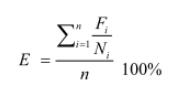 E - эффективность реализации программы, цели (задачи), процентов;Fi - фактическое значение i-го целевого показателя (индикатора), характеризующего выполнение цели (задачи), достигнутое в ходе реализации муниципальной программы (подпрограммы);Ni - плановое значение i-го целевого показателя (индикатора), характеризующего выполнение цели (задачи), предусмотренное муниципальной программой;n - количество показателей (индикаторов), характеризующих выполнение цели (задачи) муниципальной программы.В зависимости от полученных в результате реализации мероприятий программы значений целевых показателей (индикаторов) программы эффективность реализации программы (подпрограммы) по целям (задачам), а также в целом можно охарактеризовать по следующим уровням:высокий (E 95%);удовлетворительный (E 75%);неудовлетворительный (если значение эффективности реализации программы не отвечает приведенным выше уровням, эффективность ее реализации признается неудовлетворительной).Оценка степени соответствия запланированному уровню затрат и эффективности использования средств бюджета округа, ресурсного обеспечения программы осуществляется путем сопоставления плановых и фактических объемов финансирования основных мероприятий программы, по каждому источнику ресурсного обеспечения. Данные показатели характеризуют уровень исполнения финансирования в связи с неполным исполнением мероприятий программы в разрезе источников и направлений финансирования.Уровень исполнения финансирования программы в целом определяется по формуле:Уэф = Фф/Фп, где:Уэф - уровень исполнения финансирования муниципальной программы за отчетный период, процентов;Фф - фактически израсходованный объем средств, направленный на реализацию мероприятий муниципальной программы, тыс. рублей;Фп - плановый объем средств на соответствующий отчетный период, тыс.рублей. Уровень исполнения финансирования представляется целесообразным охарактеризовать следующим образом:высокий (Уэф 95 %);удовлетворительный (Уэф 75 %);неудовлетворительный (если процент освоения средств не отвечает приведенным выше уровням, уровень исполнения финансирования признается неудовлетворительным).Таблица 7.1Оценка эффективности мероприятий предлагаемого к реализации варианта развития транспортной инфраструктуры8. ПРЕДЛОЖЕНИЯ ПО ИНСТИТУЦИОНАЛЬНЫМ ПРЕОБРАЗОВАНИЯМ, СОВЕРШЕНСТВОВАНИЮ ПРАВОВОГО И ИНФОРМАЦИОННОГО ОБЕСПЕЧЕНИЯ ДЕЯТЕЛЬНОСТИ В СФЕРЕ ПРОЕКТИРОВАНИЯ, СТРОИТЕЛЬСТВА, РЕКОНСТРУКЦИИ ОБЪЕКТОВ ТРАНСПОРТНОЙ ИНФРАСТРУКТУРЫ НА ТЕРРИТОРИИ МУНИЦИПАЛЬНОГО ОКРУГА ГОРОД КИРОВСКВ современных условиях для эффективного управления развитием территории муниципального округа недостаточно утвердить документ территориального планирования, отвечающий актуальным требованиям законодательства и имеющий обоснование основных решений с точки зрения удовлетворения потребностей населения в услугах объектов различных видов инфраструктуры.Важнейшим элементом экономического механизма стимулирования инвестиций является создание условий роста инвестиционной активности.В ноябре 2014 года в план мероприятий («дорожную карту») «Совершенствование правового регулирования градостроительной деятельности и улучшение предпринимательского климата в сфере строительства» (утвержденный распоряжением Правительства РФ от 29 июля 2013 г. № 1336-р) было включено мероприятие по установлению обязанности органов местного самоуправления утверждать программы развития транспортной и социальной инфраструктуры (далее также – Программы) в 6- месячный срок с даты утверждения генеральных планов. Сегодня, в соответствии со статьей 8 Градостроительного кодекса РФ, к полномочиям органов местного самоуправления поселения в области градостроительной деятельности относятся разработка и утверждение программ комплексного развития транспортной инфраструктуры поселений.Ограниченность ресурсов местных бюджетов для создания объектов местного значения обуславливает необходимость тщательного планирования реализации документов территориального планирования. Ведь только в случае успешной реализации обоснованных решений градостроительная политика может быть признана эффективной.Сегодня, в соответствии со статьей 8 Градостроительного кодекса РФ, к полномочиям органов местного самоуправления поселения в области градостроительной деятельности относятся разработка и утверждение программ комплексного развития транспортной инфраструктуры поселения.Реализация генерального плана округа осуществляется путем выполнения мероприятий, которые предусмотрены в том числе программами комплексного развития транспортной инфраструктуры муниципальных округов.Следует отметить, что разработка и утверждение программ комплексного развития социальной инфраструктуры поселений, по общему правилу, относится к полномочиям органов местного самоуправления поселения в области градостроительной деятельности (в соответствии с частью 4 статьи 14 Федерального закона от 6 октября 2003 г. № 131-ФЗ «Об общих принципах организации местного самоуправления в Российской Федерации», пунктом 4 Требований к программам комплексного развития социальной инфраструктуры поселений, городских округов, утвержденных постановлением Правительства Российской Федерации от 1 октября 2015 г. № 1050). В то же время, разработка и утверждение таких программ в отношении поселения, по общим правилам, должна обеспечиваться органами местного самоуправления соответствующих муниципальных округов.Программа комплексного развития транспортной инфраструктуры поселения – документ, устанавливающий перечень мероприятий по проектированию, строительству, реконструкции объектов транспортной инфраструктуры поселения, которые предусмотрены государственными и муниципальными программами, стратегией социально-экономического развития муниципального округа и планом мероприятий по реализации стратегии социально-экономического развития муниципального округа планом и программой комплексного социально-экономического развития поселения, инвестиционными программами субъектов естественных монополий, договорами о развитии застроенных территорий, договорами о комплексном освоении территорий, иными инвестиционными программами и договорами, предусматривающими обязательства застройщиков по завершению в установленные сроки мероприятий по проектированию, строительству, реконструкции объектов транспортной инфраструктуры.Положения Градостроительного кодекса РФ и существование отдельных Требований указывает на то, что программа комплексного развития транспортной инфраструктуры по своему статусу не идентична муниципальной программе, предусматривающей мероприятия по созданию объектов местного значения в сфере транспортной инфраструктуры.Программа комплексного развития транспортной инфраструктуры – это важный документ планирования, обеспечивающий систематизацию всех мероприятий по проектированию, строительству, реконструкции объектов транспортной инфраструктуры различных видов.Программы имеют высокое значение для планирования реализации документов территориального планирования. Следует отметить, что сроки разработки и утверждения Программ связаны со сроками утверждения генерального плана. Программы комплексного развития транспортной инфраструктуры поселения подлежат утверждению в шестимесячный срок с даты утверждения генеральных планов соответствующих муниципальных округов. В связи с этим, представляется целесообразным организовывать разработку проекта Программы в составе единого комплексного проекта управления развитием территории поселения, в который также входит и разработка генерального плана.Основными направлениями совершенствования нормативно-правовой базы, необходимой для функционирования и развития транспортной инфраструктуры округа являются:применение экономических мер, стимулирующих инвестиции в объекты транспортной инфраструктуры;координация мероприятий и проектов строительства и реконструкции объектов транспортной инфраструктуры между органами государственной власти (по уровню вертикальной интеграции) и бизнеса;координация усилий федеральных органов исполнительной власти, органов исполнительной власти Мурманской области, органов местного самоуправления, представителей бизнеса и общественных организаций в решении задач реализации мероприятий (инвестиционных проектов);запуск системы статистического наблюдения и мониторинга необходимой обеспеченности учреждениями транспортной инфраструктуры округа в соответствии с утвержденными и обновляющимися нормативами;разработка стандартов и регламентов эксплуатации и (или) использования объектов транспортной инфраструктуры на всех этапах жизненного цикла объектов;разработка предложений для региональных исполнительных органов власти, органов власти муниципального округа по включению мероприятий, связанных с развитием объектов транспортной инфраструктуры поселения, в состав плана экономики округа.Для создания эффективной конкурентоспособной транспортной системы необходимы 3 основные составляющие:конкурентоспособные высококачественные транспортные услуги;высокопроизводительные безопасные транспортная инфраструктура и транспортные средства, которые необходимы в той мере, в которой они обеспечат конкурентоспособные высококачественные транспортные услуги;создание условий для превышения уровня предложения транспортных услуг над спросом.Развитие транспорта на территории ЗАТО должно осуществляться на основе комплексного подхода, ориентированного на совместные усилия различных уровней власти.Транспортная система муниципального округа город Кировск является элементом транспортной системы Мурманской области, поэтому решение всех задач, связанных с оптимизацией транспортной инфраструктуры на территории, не может быть решено только в рамках полномочий органов местного самоуправления муниципального округа. Данные в Программе предложения по развитию транспортной инфраструктуры предполагается реализовывать с участием бюджета края. Задачами органов местного самоуправления станут организационные мероприятия по обеспечению взаимодействия органов местного самоуправления, подготовка инициативных предложений по развитию транспортной инфраструктуры.Высокая потребность в развитии транспортной инфраструктуры и бюджетные ограничения в части финансирования требуют расширения использования внебюджетных источников для финансирования развития транспортной инфраструктуры, в том числе заемных средств.Для обеспечения возможности реализации предлагаемых в составе программы мероприятий (инвестиционных проектов) необходимо решение приоритетной задачи институциональных преобразований: разработка нормативной правовой базы, обеспечивающей четкое законодательное распределение прав, ответственности и рисков между государством и инвестором, а также определение приоритетных сфер применения государственно-частного партнерства в сфере дорожного хозяйства, в том числе совершенствование законодательства, регулирующего вопросы инвестиционной деятельности в сфере дорожного хозяйства, осуществляемой в форме капитальных вложений.Приложение 1Перечень автомобильных дорог местного значения муниципального округа город Кировск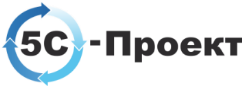 ИП Крылов Иван ВасильевичИНН 352526900865ИП Крылов Иван ВасильевичИНН 352526900865ИП Крылов Иван ВасильевичИНН 352526900865ИП Крылов Иван ВасильевичИНН 3525269008658 (8172) 50-35-32 | 5s-proekt.ru  ea503532@yandex.ruУТВЕРЖДЕНАГлава города КировскТурчинов Вадим Викторович____________/Турчинов В.В«___» _____________ 2023 г.М.П.УТВЕРЖДЕНАГлава города КировскТурчинов Вадим Викторович____________/Турчинов В.В«___» _____________ 2023 г.М.П.УТВЕРЖДЕНАГлава города КировскТурчинов Вадим Викторович____________/Турчинов В.В«___» _____________ 2023 г.М.П.ПРОГРАММА КОМПЛЕКСНОГО РАЗВИТИЯ ТРАНСПОРТНОЙ ИНФРАСТРУКТУРЫ МУНИЦИПАЛЬНОГО ОКРУГА ГОРОД КИРОВСК С ПОДВЕДОМСТВЕННОЙ ТЕРРИТОРИЕЙМУРМАНСКОЙ ОБЛАСТИдо 2033 годаПРОГРАММА КОМПЛЕКСНОГО РАЗВИТИЯ ТРАНСПОРТНОЙ ИНФРАСТРУКТУРЫ МУНИЦИПАЛЬНОГО ОКРУГА ГОРОД КИРОВСК С ПОДВЕДОМСТВЕННОЙ ТЕРРИТОРИЕЙМУРМАНСКОЙ ОБЛАСТИдо 2033 годаПРОГРАММА КОМПЛЕКСНОГО РАЗВИТИЯ ТРАНСПОРТНОЙ ИНФРАСТРУКТУРЫ МУНИЦИПАЛЬНОГО ОКРУГА ГОРОД КИРОВСК С ПОДВЕДОМСТВЕННОЙ ТЕРРИТОРИЕЙМУРМАНСКОЙ ОБЛАСТИдо 2033 годаПРОГРАММА КОМПЛЕКСНОГО РАЗВИТИЯ ТРАНСПОРТНОЙ ИНФРАСТРУКТУРЫ МУНИЦИПАЛЬНОГО ОКРУГА ГОРОД КИРОВСК С ПОДВЕДОМСТВЕННОЙ ТЕРРИТОРИЕЙМУРМАНСКОЙ ОБЛАСТИдо 2033 годаПРОГРАММА КОМПЛЕКСНОГО РАЗВИТИЯ ТРАНСПОРТНОЙ ИНФРАСТРУКТУРЫ МУНИЦИПАЛЬНОГО ОКРУГА ГОРОД КИРОВСК С ПОДВЕДОМСТВЕННОЙ ТЕРРИТОРИЕЙМУРМАНСКОЙ ОБЛАСТИдо 2033 годаПРОГРАММА КОМПЛЕКСНОГО РАЗВИТИЯ ТРАНСПОРТНОЙ ИНФРАСТРУКТУРЫ МУНИЦИПАЛЬНОГО ОКРУГА ГОРОД КИРОВСК С ПОДВЕДОМСТВЕННОЙ ТЕРРИТОРИЕЙМУРМАНСКОЙ ОБЛАСТИдо 2033 годаИСПОЛНИТЕЛЬИндивидуальный предпринимательКрылов Иван Васильевич______________/Крылов И.В.«___» _____________ 2023 г.М.П.ИСПОЛНИТЕЛЬИндивидуальный предпринимательКрылов Иван Васильевич______________/Крылов И.В.«___» _____________ 2023 г.М.П.г. Вологда2023 годг. Вологда2023 годг. Вологда2023 годг. Вологда2023 годг. Вологда2023 годг. Вологда2023 годНаименование программыПрограмма комплексного развития транспортной инфраструктуры муниципального округа город Кировск Мурманской областиОснование для разработки программыГрадостроительный кодекс РФ;Федеральные законы № 289-ФЗ от 1 апреля 2013 г., 
№ 340-ФЗ от 3 августа 2018 г. «О внесении изменений в Градостроительный кодекс Российской Федерации и отдельные законодательные акты Российской Федерации»;Генеральный план муниципального округа город Кировск Мурманской области;Постановление Правительства Российской Федерации от 25.12.2015г. № 1440 «Об утверждении требований к программам комплексного развития транспортной инфраструктуры поселений, городских округов»Заказчик (полное и сокращенное наименование)Муниципальное казенное учреждение «Управление Кировским городским хозяйством» (МКУ «УКГХ»)184250, Мурманская область, г. Кировск, пр. Ленина, д. 16контактное лицо – начальник МКУ «УКГХ» Гузейко Игорь Николаевичтел. 8(81531) 5-66-98, kosova.ml@gov.kirovsk.ruИсполнительИП Крылов И.В.  160000, г. Вологда, Пречистенская набережная, д. 72 оф. 1Н тел: 8-8172-503-532Цели и задачи программыЦелями работ являются:Развитие транспорта общего пользования, создание транспортно-пересадочных узловРазвитие инфраструктуры для легкового автомобильного транспортаРазвитие инфраструктуры пешеходного передвиженияОрганизация дорожного движения, повышение безопасности дорожного движенияРазвитие сети дорог.Задачи работ:Развитие современной и эффективной транспортной инфраструктуры, обеспечивающей увеличение пассажирооборота, товародвижения и снижение транспортных издержек в экономикеПредоставление качественных услуг населению, повышение обеспеченности населения объектами транспортной инфраструктурыРазвитие транспортной инфраструктуры, сбалансированное с градостроительной деятельностью, предоставление качественных услуг населению, повышение обеспеченности населения объектами транспортной инфраструктурыОбеспечение условия для пешеходного передвижения населения, повышение безопасности дорожного движенияБезопасность, качество и эффективность транспортного обслуживания населения, а также субъектов экономической деятельности, создание приоритетных условий для обеспечения безопасности жизни и здоровья участников дорожного движения по отношению к экономическим результатам хозяйственной деятельности, повышение комплексной безопасности и устойчивости транспортной системыРазвитие транспортной инфраструктуры в соответствии с потребностями населения в передвижении, субъектов экономической деятельности, развитие в соответствии с транспортным спросом, развитие транспортной инфраструктуры, сбалансированное с градостроительной деятельностью, повышение качества содержания транспортной инфраструктуры, снижение уровня износа объектов транспортной инфраструктуры.Целевые показатели (индикаторы) реализации программыЦелевые показатели (индикаторы) развития транспортной инфраструктуры включают технико-экономические, финансовые и социально-экономические показатели развития транспортной инфраструктуры, в том числе показатели безопасности, качества и эффективности транспортного обслуживания населения и субъектов экономической деятельности:Количество маршрутов наземного транспорта, ед.Протяженность маршрутов наземного транспорта, кмКоличество маршрутов ж/д транспорта, ед.Действующих автовокзалов, ед.Действующих ж/д вокзалов, ед.Построенных ж/д линий, кмОстановочных площадок (новые павильоны), ед.Содержание автомобильных дорог, %Содержание системы уличного освещения, %Развитие системы уличного освещения, кмУстановленных дорожных знаков в соответствии с ПОДД, шт.Установленных дорожных/пешеходных ограждений в соответствии с ПОДД, кмУстановленных искусственных неровностей в соответствии с ПОДД, шт.Протяженность реконструированных автомобильных дорог, кмПостроенных а/д, км	Построенных искусственных сооружений, ед.Обустроенных тротуаров, кмКоличество зарегистрированных ТС, ед.Количество ДТП, ед.Укрупненное описание запланированных мероприятий (инвестиционных проектов) по проектированию, строительству, реконструкции объектов транспортной инфраструктурыДля реализации поставленных целей и решения задач Программы, достижения планируемых значений показателей и индикаторов предусмотрено выполнение следующих мероприятий:1. Мероприятия по содержанию, реконструкции и строительству автомобильных дорог общего пользования и искусственных сооружений на них.Реализация мероприятий позволит сохранить протяженность автомобильных дорог общего пользования, на которых уровень загрузки соответствует нормативному, повысить транспортную доступность территорий2. Мероприятия по совершенствованию пешеходной инфраструктуры. Реализация мероприятий позволит повысить качество пешеходного передвижения населения.3. Мероприятия по совершенствованию инфраструктуры общественного транспорта4. Мероприятия по организации дорожного движенияСрок и этапы реализации программыМероприятия Программы охватывают период 2023 – 2033 годы. Мероприятия и целевые показатели (индикаторы), предусмотренные Программой, рассчитаны на первые 5 лет с разбивкой по годам, а на последующий период (до окончания срока действия программы) - без разбивки по годам. Этапы реализации программы:I этап: 2023-2027 гг.;II этап: 2028-2033 гг.Объемы и источники финансирования программыОбъем финансирования Программы составляет в 2023-2033 годах – 8 799 019 тысяч рублей за счет бюджетных средств разных уровней и внебюджетных источников.Бюджетные ассигнования, предусмотренные в плановом периоде 2023 – 2033 годах, могут быть уточнены при формировании проектов бюджета.Населенный пункт20192020202120222023Муниципальное образование город Кировск, в т.ч.: 2834228156280862775326253Городское население2658126206260202558624271Сельское население21562136213621671982№ п/пПоказателиПротяженность, км1Протяженность автомобильных дорог общего пользования, в том числе:158,421.1Федерального значения01.2Регионального значения119,1651.3Местного значения, в т.ч.:39,255Идентификационный номерНаименование дороги (направления)Протяженность в границах, км47 ОП РЗ 47К-034Автомобильная дорога Апатиты — Кировск6,247 ОП РЗ 47К-035Автомобильная дорога Кировск — Титан2,85347 ОП РЗ 47К-036Автомобильная дорога Кировск — Коашва29,11247 ОП РЗ 47К-037Автомобильная дорога Кировск — Умба81ПоказательЕдиница измеренияКол-во автомобилейКоличество автомобилейшт.10160Уровень автомобилизацииавт./1000 жит.387ОбъектМестоположениеКоличество местОбъединённый Кировский рудник200Тирвасул. Ботанический Сад, 29, Кировск30РесурсТрансАпатитовое ш., 33, корп. 1, КировскЛегковых – 60, грузовых – 60Администрация муниципального округа город Кировск с подведомственной территорией Мурманской областипросп. Ленина, 16, Кировск15Кировский городской суд Мурманской областипросп. Ленина, 16А, Кировск10ГОБУЗ Апатитско-Кировская ЦГБпросп. Ленина, 26Б, Кировск70Футбольный стадион Горнякул. 50 лет Октября, 4А, Кировск30автостанция Кировск, МФЦЮбилейная ул., 13, Кировск20Парковкаулица Кондрикова, 21100Наименование сооруженияМестоположениеАЗС РоснефтьПри въезде в город, ул. Солнечная, д. 19Заправка автомобилей жидким топливомАЗС РоснефтьУл. Апатитовое шоссе зд. 31Заправка автомобилей жидким топливомYesAvto184227 г. Кировск, ул. Хибиногорская, 21ААвтомойка, автосервис, автотехцентр, шиномонтажПервый КировскийПросп. Ленина 8Бавтосервис, автотехцентрСтартМира, 11Аавтосервис, автотехцентрШаманАпатитовое ш., 7/3автосервис, автотехцентрТехСервисПрос. Ленина, 2автосервис, автотехцентрRPServiceЛабораторная, 14автосервис, автотехцентрНомер маршрутаНаименование маршрутаПротяженность, км№ 1Мкр Кукисвумчорр – ул. Солнечная9,4№102, №102а, №102бПроспект Сидоренко, 23 - Олимпийская улица10,2№104 Мкр Кукисвумчорр – Титан18,5№108 ул. Олимпийская – н.п. Коашва37,5№128 Апатиты (пр. Сидоренко) — Кировск — 25 км15,2№130 Кировск (микрорайон Кукисвумчорр) – Апатиты (пр. Сидоренко) - аэропорт «Хибины»15,2№131 Кировск - Апатиты17Местоположение Протяженность, мУл. Кондрикова439Автодорога ул. Советской Конституции, ул. Хибиногорская от пересечения с ул. Дзержинского до пересечения с ул. Советской Конституции1238Автодорога 20 км, ул. Олимпийская (от пересечения с ул. Кондрикова до пересечения с объездной автодорогой)839Межквартальный проезд по ул. Шилейко, ул. Парковая с выездом на ул. Олимпийская д.№ 57884Автодорога (от автодороги Кировск - Кукисвумчорр до профилактория «Тирвас»)26Автодорога от центральной почты до ул. Солнечной на 16 км (по пр. Ленина)2804Проезд между домами № 49 и № 57 по ул. Олимпийской90Автодорога, включая 3 путепровода, 2 моста – от центральной почтыдо проходной Кировского рудника2247Объездная автодорога 20 км, район ул. Олимпийской (от поворота у частных гаражей догорнолыжной базы)965Объездная автодорога от центральной почты до ул. Солнечной на 16 км (по ул. Юбилейной иул. Ленинградской)2071Межквартальный проезд по ул. геолога А.Н. Лабунцова395Дорога по ул.Мира514Дорога по ул. Солнечная от перекрёстка у д. № 1 до маг. в д. № 13378Показатель202020212022Общее количество ДТП 403216Количество погибших110Количество раненых504418Распределение ДТП по видамРаспределение ДТП по видамРаспределение ДТП по видамРаспределение ДТП по видам- столкновение101310- наезд на стоящее транспортное средство31- наезд на препятствие13- наезд на пешехода14104- наезд на велосипедиста2- съезд с дороги54- падение пассажира31- опрокидывание21- иной вид ДТП1Наименование мероприятияСтоимость мероприятия, руб.Стоимость мероприятия, руб.Стоимость мероприятия, руб.Наименование мероприятия2023 год2024 год2025 годМероприятие 1. Достижение требуемого технического и эксплуатационного состояния автомобильных дорог общего пользования местного значения52104767,2946612306,0840486710,171.1 Ремонт автомобильных дорог общего пользования местного значения3100000,005775000,005775000,001.2 Субсидии на финансовое обеспечение дорожной деятельности в отношении автомобильных дорог местного значения и искусственных дорожных сооружений на них за счет средств дорожного фонда31853098,7426544248,9522562611,611.3 Софинансирование за счет местного бюджета расходов на финансовое обеспечение дорожной деятельности в отношении автомобильных дорог местного значения и искусственных дорожных сооружений на них за счет средств дорожного фонда17151668,5514293057,1312149098,56Мероприятие 2. Обеспечение выполнения мероприятий в отношении автомобильных дорог, элементов обустройства дорог и инженерной инфраструктуры48786652,1047776682,0047776682,002.1 Приобретение снегоочистителя фрезерно-роторного (по договору лизинга)1009970,100,000,002.2 Обеспечение транспортного обслуживания муниципальных учреждений и объектов46420676,0046420676,0046420676,002.3 Выполнение работ по нанесению дорожной разметки на улично-дорожной сети муниципального округа город Кировск с подведомственной территорией1356006,001356006,001356006,00Населенный пункт20242025202620272028-2033Муниципальное образование город Кировск, в т.ч.: 2615925669251802469021751Городское население2402623477229292238119091Сельское население19961961192618921683ПоказательЕд. изм. Современное состояние (2009 г.)Расчетный срок Общая площадь жилищного фондатыс. м2887,4996,1Убыль жилищного фондатыс. м229-Объем необходимого нового жилищного строительства, в т.ч.:тыс. м2-137,7жилая застройка индивидуальными домамитыс. м2-33,4малоэтажная застройка блокированными домами (2 этажа)тыс. м2-3,4средне- и малоэтажная застройка (2-4 этажа)тыс. м2-44многоэтажная застройка (5 этажей и более)тыс. м2-56,9Наименование объектаЕмкостьМестоположениедетский сад30 местрайон ботанического садацентр социальной поддержки престарелых и лиц с ограниченными возможностями200 местцентральная часть города рядом с городским парком в новой жилой застройкекультурно-развлекательный центр150 местул.Ленинаразвлекательные центрыпри горнолыжных комплексах100 месттуритско-рекреационные зоны при горнолыжных комплексахкультурно-развлекательный комплекс100 местм-н Кукисвумчоррдосуговый центр100 местул.Дзержинскогокультурно-развлекательный центр с кинотеатром на 150 мест400 местрайон ботанического садакультурно-развлекательный центр400 мест пл.поларайон АНОФ-1многофункциональный спортивный комплекс с лыжным стадионом пл.пола,  зеркала водырайон ботанического садаспортивные центры при горнолыжных комплексах пл.пола«городской» склон, м-н Кукисвумчоррспортивный центр с бассейном пл.поларядом с городским парком (ул.Ленинградская)гостиничный малоэтажный комплекс2000 местрайон ботанического садагостиничный комплекс200 местм-н Кукисвумчоррмини-гостиницы300 местцентральная часть города (ул.Парковая, Дзержинского, Ленинградская), общественно-деловая застройка на территории АНОФ-1, туристско-рекреационные зоны при горнолыжных комплексахПоказательЕд.изм.ФактПрогнозПрогнозПрогнозПрогнозПрогнозПоказательЕд.изм.2023 год2024 год2025 год2026 год2027 год2028-2033Количество муниципальных маршрутовед.7777710-по регулируемым тарифамед.7777710- но нерегулируемым тарифамед.------Протяженность муниципальных маршрутовкм116,2116,2116,2116,2116,2258,1Действующих автовокзаловед.000001ПоказателиЕд. изм.ФактПрогнозПрогнозПрогнозПрогнозПрогнозПрогнозПоказателиЕд. изм.2023 год2024 год2025 год2026 год2027 год2028-2033Количество межмуниципальных маршрутовед.000001Наименование показателяЕд. изм.202320242025202620272028- 2033Количество межмуниципальных маршрутовед.На территории округа регулярная деятельность воздушного транспорта не осуществляетсяНа территории округа регулярная деятельность воздушного транспорта не осуществляетсяНа территории округа регулярная деятельность воздушного транспорта не осуществляетсяНа территории округа регулярная деятельность воздушного транспорта не осуществляетсяНа территории округа регулярная деятельность воздушного транспорта не осуществляетсяНа территории округа регулярная деятельность воздушного транспорта не осуществляетсяПротяженность маршрутовкмНа территории округа регулярная деятельность воздушного транспорта не осуществляетсяНа территории округа регулярная деятельность воздушного транспорта не осуществляетсяНа территории округа регулярная деятельность воздушного транспорта не осуществляетсяНа территории округа регулярная деятельность воздушного транспорта не осуществляетсяНа территории округа регулярная деятельность воздушного транспорта не осуществляетсяНа территории округа регулярная деятельность воздушного транспорта не осуществляетсяКол-во рейсовшт./годНа территории округа регулярная деятельность воздушного транспорта не осуществляетсяНа территории округа регулярная деятельность воздушного транспорта не осуществляетсяНа территории округа регулярная деятельность воздушного транспорта не осуществляетсяНа территории округа регулярная деятельность воздушного транспорта не осуществляетсяНа территории округа регулярная деятельность воздушного транспорта не осуществляетсяНа территории округа регулярная деятельность воздушного транспорта не осуществляетсяПоказатель Ед. изм.202320242025202620272028- 2033Количество маршрутовед.На территории округа регулярная деятельность водного транспорта не осуществляется и на перспективу не планируетсяНа территории округа регулярная деятельность водного транспорта не осуществляется и на перспективу не планируетсяНа территории округа регулярная деятельность водного транспорта не осуществляется и на перспективу не планируетсяНа территории округа регулярная деятельность водного транспорта не осуществляется и на перспективу не планируетсяНа территории округа регулярная деятельность водного транспорта не осуществляется и на перспективу не планируетсяНа территории округа регулярная деятельность водного транспорта не осуществляется и на перспективу не планируетсяПротяженность  кмНа территории округа регулярная деятельность водного транспорта не осуществляется и на перспективу не планируетсяНа территории округа регулярная деятельность водного транспорта не осуществляется и на перспективу не планируетсяНа территории округа регулярная деятельность водного транспорта не осуществляется и на перспективу не планируетсяНа территории округа регулярная деятельность водного транспорта не осуществляется и на перспективу не планируетсяНа территории округа регулярная деятельность водного транспорта не осуществляется и на перспективу не планируетсяНа территории округа регулярная деятельность водного транспорта не осуществляется и на перспективу не планируетсяНаименование показателяЕд.
изм.202320242025202620272028- 2033Действующих ж/д вокзаловед.000001Построенных ж/д линийкм048121639остановочных пунктов (новые павильоны) ед. 52(42)52(47)52(52)52(52)52(52)52(52)Протяженность автомобильных дорогкмсм.раздел 2.4см.раздел 2.4см.раздел 2.4см.раздел 2.4см.раздел 2.4см.раздел 2.4Наименование показателя202320242025202620272028- 2033Построенных а/д, км*-13,442,967,380,2162,2Построенных искусственных сооружений (ж/д переезды, пеш.мосты)-00002Реконструированных а/д, км-11,156522,31333,469544,62667,626Обустроенных тротуаров, км-2,1734,3464,3464,3464,346*Развивается параллельно с застройкой новых селитебных территорий жилищными объектами*Развивается параллельно с застройкой новых селитебных территорий жилищными объектами*Развивается параллельно с застройкой новых селитебных территорий жилищными объектами*Развивается параллельно с застройкой новых селитебных территорий жилищными объектами*Развивается параллельно с застройкой новых селитебных территорий жилищными объектами*Развивается параллельно с застройкой новых селитебных территорий жилищными объектами*Развивается параллельно с застройкой новых селитебных территорий жилищными объектамиПоказатель202320242025202620272028- 2033Уровень автомобилизации, авт./1000 жителей387392397402407437Количество транспорта, ед.10160102541019110122100499505№
п/п Показатели Ед. изм. 202320242025202620272028- 20331 Число
зарегистрированных
ДТПед. 16161412102Показатель Ед. измСуществующее положениеВариант №1 Вариант №2 Вариант №3 Прогнозные показатели деятельности автомобильного транспорта по муниципальным пассажирским маршрутам регулярных перевозокПрогнозные показатели деятельности автомобильного транспорта по муниципальным пассажирским маршрутам регулярных перевозокПрогнозные показатели деятельности автомобильного транспорта по муниципальным пассажирским маршрутам регулярных перевозокПрогнозные показатели деятельности автомобильного транспорта по муниципальным пассажирским маршрутам регулярных перевозокПрогнозные показатели деятельности автомобильного транспорта по муниципальным пассажирским маршрутам регулярных перевозокПрогнозные показатели деятельности автомобильного транспорта по муниципальным пассажирским маршрутам регулярных перевозокКоличество маршрутов наземного транспорта ед. 77710Протяженность наземных маршрутовкм116,2116,2116,2258,1Количество межмуниципальных маршрутов ж/д транспортаед.0001Прогнозные значения развития транспортной инфраструктуры по видам транспортаПрогнозные значения развития транспортной инфраструктуры по видам транспортаПрогнозные значения развития транспортной инфраструктуры по видам транспортаПрогнозные значения развития транспортной инфраструктуры по видам транспортаПрогнозные значения развития транспортной инфраструктуры по видам транспортаПрогнозные значения развития транспортной инфраструктуры по видам транспортаДействующих автовокзаловед.0001Действующих ж/д вокзаловед.0001Построенных ж/д линийкм-0039остановочных пунктов (новые павильоны)ед. 52 (42)52 (42)52 (52)52 (52)Содержание системы уличного освещения%100100100100Развитие системы уличного освещения (в соответствии с ПОДД)км-9,0129,0129,012Содержание автомобильных дорог%100100100100Установка искусственных неровностей (в соответствии с ПОДД)ед.-888Протяженность реконструированных дорогкм--67,62667,626обустроенных тротуаров (в соответствии с ПОДД)км--4,3464,346Построенных а/д км---162,2Построенных искусственных сооружений (ж/д переезд, пеш.мост)ед.---2Установка дорожных знаков (в соответствии с ПОДД)шт.-462462462Установленных ограждений дорожных/пешеходных (в соответствии с ПОДД)км-0,748/ 0,690,748/ 0,690,748/ 0,69Показатели автомобилизации и безопасности дорожного движенияПоказатели автомобилизации и безопасности дорожного движенияПоказатели автомобилизации и безопасности дорожного движенияПоказатели автомобилизации и безопасности дорожного движенияПоказатели автомобилизации и безопасности дорожного движенияПоказатели автомобилизации и безопасности дорожного движенияКоличество зарегистрированных ТС, ед.ед. 10160950595059505Кол-во ДТП ед. /год1614102Наименование мероприятияПланируемые срокиИсточники финансирования, %Источники финансирования, %Источники финансирования, %Наименование мероприятияПланируемые срокиБюджетные средстваБюджетные средстваВнебюджетные источникиНаименование мероприятияПланируемые срокиОбластной бюджетБюджет МОВнебюджетные источники1 Мероприятие «Строительство подъездного железнодорожного пути к ЗАО «СЗФК»2024-2033-50502 Мероприятие «Строительство подъездного железнодорожного пути кгорнорудному предприятию ЗАО «Федорова Рисорсес» (Ловозерский район)»2024-2033-50503 Мероприятие «Строительство нового путепровода»2024-2033-100-Наименование мероприятияПланируемые срокиИсточники финансирования, %Источники финансирования, %Источники финансирования, %Наименование мероприятияПланируемые срокиБюджетные средстваБюджетные средстваВнебюджетные источникиНаименование мероприятияПланируемые срокиОбластной бюджетБюджет МОВнебюджетные источники1 Мероприятие «Реконструкция автомобильных дорог и искусственных сооружений на них»2024-2033100--1.1 Первый этап реконструкции автодороги Кировск – Умба по нормативам IV категории, покрытие проезжей части – черный щебень, протяженность участка – 33 км. 2024-2027100--1.2 Второй этап реконструкции автодороги Кировск – Умба на всем протяжении по нормативам IV категория с покрытием – черный щебень; протяженность участка – 23 км.2028-2033100--1.3 Реконструкция автомобильной дороги Апатиты – Кировск, мм 2+688-км 14+3142024-2027100--2 Мероприятие «Содержание автомобильных дорог местного значения»2023-2033-100-2.1 Содержание дорог летнее2023-2033-100-2.2 Содержание дорог зимнее2023-2033-100-2.3 Содержание ТСОДД на улично-дорожной сети2023-2033-100-2.4 Содержание существующих автобусных остановок2023-2033-100-2.5 Текущий ремонт автомобильных дорог2023-2033-100-3 Мероприятие «Содержание автомобильных дорог регионального или межмуниципального значения»2023-2033100--3.1 Содержание дорог летнее2023-2033100--3.2 Содержание дорог зимнее2023-2033100--3.3 Содержание ТСОДД на улично-дорожной сети2023-2033100--3.4 Содержание существующих автобусных остановок2023-2033100--3.5 Текущий ремонт автомобильных дорог2023-2033100--Наименование мероприятияПланируемые срокиИсточники финансирования, %Источники финансирования, %Источники финансирования, %Наименование мероприятияПланируемые срокиБюджетные средстваБюджетные средстваВнебюджетные источникиНаименование мероприятияПланируемые срокиОбластной бюджетБюджет МОВнебюджетные источники1 Мероприятие «Строительство автовокзала»2024-2033-50502 Мероприятие «Замена остановочных павильонов»2024-2025-100-3 Мероприятие «Реконструкция пассажирского ж/д вокзала в г. Кировске»2024-2033-100-4 Мероприятие «Организация междугородного маршрута Кировск – Умба»2028-2033100--5 Мероприятие «Организация пригородных маршрутов по проектируемым автодорогам к ст. Имандра и Умбозеро»2028-2033-100-6 Организация ж/д пассажирского сообщения на линии Апатиты – Титан – Кировск2028-2033--100Наименование мероприятияПланируемые срокиИсточники финансирования, %Источники финансирования, %Источники финансирования, %Наименование мероприятияПланируемые срокиБюджетные средстваБюджетные средстваВнебюджетные источникиНаименование мероприятияПланируемые срокиОбластной бюджетБюджет МОВнебюджетные источники1 Мероприятие «Строительство АЗС в н.п. Коашва»2024-2033--100Наименование мероприятияПланируемые срокиИсточники финансирования, %Источники финансирования, %Источники финансирования, %Наименование мероприятияПланируемые срокиБюджетные средстваБюджетные средстваВнебюджетные источникиНаименование мероприятияПланируемые срокиОбластной бюджетБюджет МОВнебюджетные источники1 Мероприятие «Обустройство тротуаров в соответствии с ПОДД – 4,346 км»2024-2025-100-2 Мероприятие «Содержание системы уличного освещения»2023-2033-100-3 Мероприятие «Развитие системы уличного освещения в соответствии с ПОДД – 9,012 км»2024-2025-100-4 Мероприятие «Строительство пешеходного мостового перехода»2024-2033-100-Наименование мероприятияПланируемые срокиИсточники финансирования, %Источники финансирования, %Источники финансирования, %Источники финансирования, %Наименование мероприятияПланируемые срокиБюджетные средстваБюджетные средстваВнебюджетные источникиНаименование мероприятияПланируемые срокиОбластной бюджетБюджет МОВнебюджетные источники1 Мероприятие «Строительство автомобильных дорог и искусственных сооружений на них»2024-2033-100-1.1 Строительство автодороги к горнорудному предприятию ЗАО "СЗФК" от н.п. Коашва, протяженностью 5 км.2025-100-1.2 Строительство автодороги к горнорудному предприятию ЗАО «Федорова Рисорсес» (Ловозерский район) от н.п. Октябрьский в восточном направлении по существующей грунтовой трассе; протяженность в пределах городского округа – 21 км.2026-2027-100-1.3 Строительство автодороги в северном направлении от района Ботанического сада (по существующей грунтовой трассе) до ст. Имандра; общая протяженность автодороги – 42 км, в пределах городского округа – 24 км, техническая категория - IV, покрытие проезжей части – черный щебень.2024-2025-100-1.4 Строительство автодороги от н.п. Коашва в северном направлении в проектируемую зону рекреации на побережье оз.Умбозера; протяженность автодороги – 23 км, техническая категория - IV, покрытие проезжей части – черный щебень.2026-2027-100-1.5 Строительство продолжения ул.Кондрикова на автодорогу в направлении «23 км»2025-100-1.6 Строительство автоподъезда к рекреационной зоне «Вудъяврчорр» к западу от центральной части города2026-100-1.7 Строительство грузовой объездной дороги с западной стороны от центрального района г. Кировск2024-2027-100-1.8 строительство кольцевого пересечения Апатитовое шоссе - ул. Кольская2024-2027-100-1.9 строительство кольцевого пересечения Апатитовое шоссе - проектируемая объездная а/д2028-2033-100-1.10 строительство кольцевого пересечения а/д 47К-034 Апатиты-Кировск - проектируемая объездная а/д2028-2033-100-1.11 Строительство автодороги от района "21 км" г. Кировска в направлении н.п.. Коашва (с выходом на проектируемую автодорогу в район оз.Умбозера); протяженность трассы 22 км, техническая категория – IV, покрытие проезжей части – черный щебень.2028-2033-100-1.12 Строительство автодороги по трассе существующего автозимника от автодороги Кировск – Умба до аэропорта "Хибины"; протяженность - 38 км, со строительством моста через р. Умба.2028-2033-100-1.13 Строительство автодороги в направлении пгт. Ревда по нормативам V технической категории с переходным типом покрытия, протяженность – 22 км.2028-2033-100-Наименование мероприятияПланируемые срокиИсточники финансирования, %Источники финансирования, %Источники финансирования, %Источники финансирования, %Наименование мероприятияПланируемые срокиБюджетные средстваБюджетные средстваВнебюджетные источникиНаименование мероприятияПланируемые срокиОбластной бюджетБюджет МОВнебюджетные источники1 Мероприятие «Установка дорожных знаков в соответствии с ПОДД – 462 шт»2024-2025-100-2 Мероприятие «Установка пешеходных ограждений в соответствии с ПОДД – 0,69 км»2024-100-3 Мероприятие «Установка искусственных неровностей в соответствии с ПОДД – 8 шт»2024-100-4 Мероприятие «Установка дорожных ограждений в соответствии с ПОДД – 0,748 км»2024-100-МероприятияСтоимость мероприятий, тыс. рублейСтоимость мероприятий, тыс. рублейСтоимость мероприятий, тыс. рублейСтоимость мероприятий, тыс. рублейСтоимость мероприятий, тыс. рублейСтоимость мероприятий, тыс. рублейСтоимость мероприятий, тыс. рублейИсточник финансированияИсточник финансированияМероприятияВсегоВсего2023 г2024 г2025 г2026 г2027 г2028-2033 ггМероприятия по развитию транспортной инфраструктуры по видам транспортаМероприятия по развитию транспортной инфраструктуры по видам транспортаМероприятия по развитию транспортной инфраструктуры по видам транспортаМероприятия по развитию транспортной инфраструктуры по видам транспортаМероприятия по развитию транспортной инфраструктуры по видам транспортаМероприятия по развитию транспортной инфраструктуры по видам транспортаМероприятия по развитию транспортной инфраструктуры по видам транспортаМероприятия по развитию транспортной инфраструктуры по видам транспортаМероприятия по развитию транспортной инфраструктуры по видам транспортаМероприятия по развитию транспортной инфраструктуры по видам транспортаМероприятия по развитию транспортной инфраструктуры по видам транспорта1 Мероприятие «Строительство подъездного железнодорожного пути к ЗАО «СЗФК»********бюджет МО, внебюджет2 Мероприятие «Строительство подъездного железнодорожного пути кгорнорудному предприятию ЗАО «Федорова Рисорсес» (Ловозерский район)»********бюджет МО, внебюджет3 Мероприятие «Строительство нового путепровода»****бюджет МО4 Мероприятие «Реконструкция автомобильных дорог и искусственных сооружений на них»256830025683000423701,6423701,6423701,6423701,6873494873494областной бюджет, бюджет МО4.1 Первый этап реконструкции автодороги Кировск – Умба по нормативам IV категории, покрытие проезжей части – черный щебень, протяженность участка – 33 км. 12532741253274313318,5313318,5313318,5313318,5областной бюджет4.2 Второй этап реконструкции автодороги Кировск – Умба на всем протяжении по нормативам IV категория с покрытием – черный щебень; протяженность участка – 23 км.873494873494873494873494областной бюджет4.3 Реконструкция автомобильной дороги Апатиты – Кировск, мм 2+688-км 14+314441532,2441532,2110383,1110383,1110383,1110383,1областной бюджет5 Мероприятие «Содержание автомобильных дорог местного значения»10270410270410270,410270,410270,410270,410270,45135251352бюджет МО6 Мероприятие «Содержание автомобильных дорог регионального или межмуниципального значения»31204231204231204,231204,231204,231204,231204,2156021156021областной бюджетМероприятия по развитию транспорта общего пользования, созданию транспортно-пересадочных узловМероприятия по развитию транспорта общего пользования, созданию транспортно-пересадочных узловМероприятия по развитию транспорта общего пользования, созданию транспортно-пересадочных узловМероприятия по развитию транспорта общего пользования, созданию транспортно-пересадочных узловМероприятия по развитию транспорта общего пользования, созданию транспортно-пересадочных узловМероприятия по развитию транспорта общего пользования, созданию транспортно-пересадочных узловМероприятия по развитию транспорта общего пользования, созданию транспортно-пересадочных узловМероприятия по развитию транспорта общего пользования, созданию транспортно-пересадочных узловМероприятия по развитию транспорта общего пользования, созданию транспортно-пересадочных узловМероприятия по развитию транспорта общего пользования, созданию транспортно-пересадочных узловМероприятия по развитию транспорта общего пользования, созданию транспортно-пересадочных узлов1 Мероприятие «Строительство автовокзала»********бюджет МО, внебюджетные источники2 Мероприятие «Замена остановочных павильонов»4000400020002000бюджет МО3 Мероприятие «Реконструкция пассажирского ж/д вокзала в г. Кировске»********бюджет МО4 Мероприятие «Организация междугородного маршрута Кировск – Умба»****областной бюджет5 Мероприятие «Организация пригородных маршрутов по проектируемым автодорогам к ст. Имандра и Умбозеро»****областной бюджет6 Организация ж/д пассажирского сообщения на линии Апатиты – Титан – Кировск****внебюджетные источникиМероприятия по развитию инфраструктуры для легкового автомобильного транспорта, включая развитие единого парковочного пространстваМероприятия по развитию инфраструктуры для легкового автомобильного транспорта, включая развитие единого парковочного пространстваМероприятия по развитию инфраструктуры для легкового автомобильного транспорта, включая развитие единого парковочного пространстваМероприятия по развитию инфраструктуры для легкового автомобильного транспорта, включая развитие единого парковочного пространстваМероприятия по развитию инфраструктуры для легкового автомобильного транспорта, включая развитие единого парковочного пространстваМероприятия по развитию инфраструктуры для легкового автомобильного транспорта, включая развитие единого парковочного пространстваМероприятия по развитию инфраструктуры для легкового автомобильного транспорта, включая развитие единого парковочного пространстваМероприятия по развитию инфраструктуры для легкового автомобильного транспорта, включая развитие единого парковочного пространстваМероприятия по развитию инфраструктуры для легкового автомобильного транспорта, включая развитие единого парковочного пространстваМероприятия по развитию инфраструктуры для легкового автомобильного транспорта, включая развитие единого парковочного пространстваМероприятия по развитию инфраструктуры для легкового автомобильного транспорта, включая развитие единого парковочного пространства1 Мероприятие «Строительство АЗС в н.п. Коашва»*********Внебюджетные источникиМероприятия по развитию инфраструктуры пешеходного и велосипедного движенияМероприятия по развитию инфраструктуры пешеходного и велосипедного движенияМероприятия по развитию инфраструктуры пешеходного и велосипедного движенияМероприятия по развитию инфраструктуры пешеходного и велосипедного движенияМероприятия по развитию инфраструктуры пешеходного и велосипедного движенияМероприятия по развитию инфраструктуры пешеходного и велосипедного движенияМероприятия по развитию инфраструктуры пешеходного и велосипедного движенияМероприятия по развитию инфраструктуры пешеходного и велосипедного движенияМероприятия по развитию инфраструктуры пешеходного и велосипедного движенияМероприятия по развитию инфраструктуры пешеходного и велосипедного движенияМероприятия по развитию инфраструктуры пешеходного и велосипедного движения1 Мероприятие «Обустройство тротуаров в соответствии с ПОДД – 4,346 км»76354,8776354,8738177,4438177,44Бюджет МОБюджет МО2 Мероприятие «Содержание системы уличного освещения»********бюджет МОбюджет МО3 Мероприятие «Развитие системы уличного освещения в соответствии с ПОДД – 9,012 км»900900450450бюджет МОбюджет МО4 Мероприятие «Строительство пешеходного мостового перехода»*******бюджет МОбюджет МОМероприятия по организации дорожного движения, в том числе мероприятия по повышению безопасности дорожного движения, снижению перегруженности дорог и (или) их участковМероприятия по организации дорожного движения, в том числе мероприятия по повышению безопасности дорожного движения, снижению перегруженности дорог и (или) их участковМероприятия по организации дорожного движения, в том числе мероприятия по повышению безопасности дорожного движения, снижению перегруженности дорог и (или) их участковМероприятия по организации дорожного движения, в том числе мероприятия по повышению безопасности дорожного движения, снижению перегруженности дорог и (или) их участковМероприятия по организации дорожного движения, в том числе мероприятия по повышению безопасности дорожного движения, снижению перегруженности дорог и (или) их участковМероприятия по организации дорожного движения, в том числе мероприятия по повышению безопасности дорожного движения, снижению перегруженности дорог и (или) их участковМероприятия по организации дорожного движения, в том числе мероприятия по повышению безопасности дорожного движения, снижению перегруженности дорог и (или) их участковМероприятия по организации дорожного движения, в том числе мероприятия по повышению безопасности дорожного движения, снижению перегруженности дорог и (или) их участковМероприятия по организации дорожного движения, в том числе мероприятия по повышению безопасности дорожного движения, снижению перегруженности дорог и (или) их участковМероприятия по организации дорожного движения, в том числе мероприятия по повышению безопасности дорожного движения, снижению перегруженности дорог и (или) их участковМероприятия по организации дорожного движения, в том числе мероприятия по повышению безопасности дорожного движения, снижению перегруженности дорог и (или) их участков1 Мероприятие «Установка дорожных знаков в соответствии с ПОДД – 462 шт»4620462023102310бюджет МОбюджет МО2 Мероприятие «Установка пешеходных ограждений в соответствии с ПОДД – 0,69 км»690690690бюджет МОбюджет МО3 Мероприятие «Установка искусственных неровностей в соответствии с ПОДД – 8 шт»808080бюджет МОбюджет МО4 Мероприятие «Установка дорожных ограждений в соответствии с ПОДД – 0,748 км»748748748бюджет МОбюджет МОМероприятия по развитию сети дорогМероприятия по развитию сети дорогМероприятия по развитию сети дорогМероприятия по развитию сети дорогМероприятия по развитию сети дорогМероприятия по развитию сети дорогМероприятия по развитию сети дорогМероприятия по развитию сети дорогМероприятия по развитию сети дорогМероприятия по развитию сети дорогМероприятия по развитию сети дорог1 Мероприятие «Строительство автомобильных дорог и искусственных сооружений на них»572858057285800473261,2671042861759,2826441,22896076бюджет МОбюджет МО1.1 Строительство автодороги к горнорудному предприятию ЗАО "СЗФК" от н.п. Коашва, протяженностью 5 км.176590176590176590бюджет МОбюджет МО1.2 Строительство автодороги к горнорудному предприятию ЗАО «Федорова Рисорсес» (Ловозерский район) от н.п. Октябрьский в восточном направлении по существующей грунтовой трассе; протяженность в пределах городского округа – 21 км.741678741678370839370839бюджет МОбюджет МО1.3 Строительство автодороги в северном направлении от района Ботанического сада (по существующей грунтовой трассе) до ст. Имандра; общая протяженность автодороги – 42 км, в пределах городского округа – 24 км, техническая категория - IV, покрытие проезжей части – черный щебень.847632847632423816423816бюджет МОбюджет МО1.4 Строительство автодороги от н.п. Коашва в северном направлении в проектируемую зону рекреации на побережье оз.Умбозера; протяженность автодороги – 23 км, техническая категория - IV, покрытие проезжей части – черный щебень.812314812314406157406157бюджет МОбюджет МО1.5 Строительство продолжения ул.Кондрикова на автодорогу в направлении «23 км»21190,821190,821190,8бюджет МОбюджет МО1.6 Строительство автоподъезда к рекреационной зоне «Вудъяврчорр» к западу от центральной части города353183531835318бюджет МОбюджет МО1.7 Строительство грузовой объездной дороги с западной стороны от центрального района г. Кировск197780,8197780,849445,249445,249445,249445,2бюджет МОбюджет МО1.8 строительство кольцевого пересечения Апатитовое шоссе - ул. Кольская******бюджет МОбюджет МО1.9 строительство кольцевого пересечения Апатитовое шоссе - проектируемая объездная а/д***бюджет МОбюджет МО1.10 строительство кольцевого пересечения а/д 47К-034 Апатиты-Кировск - проектируемая объездная а/д***бюджет МОбюджет МО1.11 Строительство автодороги от района "21 км" г. Кировска в направлении н.п.. Коашва (с выходом на проектируемую автодорогу в район оз.Умбозера); протяженность трассы 22 км, техническая категория – IV, покрытие проезжей части – черный щебень.776996776996776996бюджет МОбюджет МО1.12 Строительство автодороги по трассе существующего автозимника от автодороги Кировск – Умба до аэропорта "Хибины"; протяженность - 38 км, со строительством моста через р. Умба.134208413420841342084бюджет МОбюджет МО1.13 Строительство автодороги в направлении пгт. Ревда по нормативам V технической категории с переходным типом покрытия, протяженность – 22 км.776996776996776996бюджет МОбюджет МОВсего по программе8799019879901941474,6982892,81179156132693512916173976943Цель программы Задачи программы Предусмотренные мероприятия Оценка социально- экономической эффективностиРазвитие транспортной инфраструктуры по видам транспортаРазвитие современной и эффективной транспортной инфраструктуры, обеспечивающей ускорение пассажирооборота, товародвижения и снижение транспортных издержек в экономикеРеконструкция автомобильных дорогСтроительство автомобильных дорогСтроительство ж/д линийСодержание автомобильных дорогРеконструкция ж/д вокзалаСтроительство автовокзалаРазмещение объектов придорожного сервисаУвеличение скорости движения, снижение времени в пути, снижение вероятности ДТП, улучшение качества обслуживания территорий, снижение износа улично-дорожной сетиРазвитие инфраструктуры для грузового транспорта, транспортных средств коммунальных и дорожных службПредоставление качественных услуг населению, повышение обеспеченности населения объектами транспортной инфраструктурыРеконструкция автомобильных дорогСтроительство автомобильных дорогСодержание автомобильных дорогУвеличение доступности эффективности грузопотока транспортной инфраструктурыРазвитие инфраструктуры пешеходного и велосипедного передвиженияОбеспечение условия для пешеходного передвижения населения, повышение безопасности дорожного движенияОбустройство тротуаров вдоль улиц Содержание и развитие системы уличного освещенияСтроительство пешеходного моста между ж/д и автовокзаломСнижение времени в пути пешеходам, снижение вероятности ДТП с участием пешеходовОрганизация дорожного движения, повышение безопасности дорожного движенияБезопасность, качество и эффективность транспортного обслуживания населения, а также субъектов экономической деятельности, создание приоритетных условий для обеспечения безопасности жизни и здоровья участников дорожного движения по отношению к экономическим результатам хозяйственной деятельности, повышение комплексной безопасности и устойчивости транспортной системыОбустройство тротуаров вдоль улиц Содержание и развитие системы уличного освещенияЗамена автопавильонов на остановочных пунктахУстановка дорожных знаковУстановка дорожных/пешеходных огражденийУстановка искусственных неровностейСнижение вероятности ДТП снижение загрузки улично - дорожной сетиРазвитие сети дорог Развитие транспортной инфраструктуры в соответствии с потребностями населения в передвижении, субъектов экономической деятельности, развитие в соответствии с транспортным спросом, развитие транспортной инфраструктуры, сбалансированное с градостроительной деятельностью, повышение качества содержания транспортной инфраструктуры, снижение уровня износа объектов транспортной инфраструктурыРеконструкция автомобильных дорогСтроительство автомобильных дорогСодержание автомобильных дорогРасширение транспортных связей муниципального округа, повышение инвестиционной привлекательности повышение эффективности транспортного обслуживания и снижения издержек№ п/пНаименование автомобильных дорогИдентификационный номер автодорогиМесто расположенияПротяжённость, кмS земляного полотна по верхуS покрытия с съездамиКатегории улиц и дорог и сельских поселений по ГОСТ Р 50597-20171Автодорога от автодороги Кировск – проходная Кировского рудника до ул. Лабунцова (участок автодороги от здания ОНТИ на ул. Лабораторной до ул. Лабунцова)47 712 ОП МГ 1муниципальное образование г. Кировск,23 км.0,6133648,02669,0Е2Автоподъезд от автодороги Кировск – проходная Кировского до ДК «Горняк»47 712 ОП МГ 2муниципальное образование г. Кировск,25 км.0,4693449,02774,0Е3Автодорога47 712 ОП МГ 3муниципальное образование г. Кировск, улица Кондрикова0,5076040,05314,0Д4Автодорога ул. Советской Конституции, ул. Хибиногорская от пересечения с ул. Дзержинского до пересечения с ул. Советской КонституцииЮ, ул. Дзержинского47 712 ОП МГ 4ул. Советской Конституции, ул. Хибиногорская, ул. Дзержинского1,34510060,010481,0Д4Автодорога ул. Советской Конституции, ул. Хибиногорская от пересечения с ул. Дзержинского до пересечения с ул. Советской КонституцииЮ, ул. Дзержинского47 712 ОП МГ 4ул. Советской Конституции, ул. Хибиногорская, ул. Дзержинского1,34510060,010481,0Д4Автодорога ул. Советской Конституции, ул. Хибиногорская от пересечения с ул. Дзержинского до пересечения с ул. Советской КонституцииЮ, ул. Дзержинского47 712 ОП МГ 4ул. Советской Конституции, ул. Хибиногорская, ул. Дзержинского1,34510060,010481,0Д5Автодорога47 712 ОП МГ 5от автодороги Кировск – Кукисвумчорр до профилактория «Тирвас»2,09321132,016137,0Д6Автодорога47 712 ОП МГ 6от центральной почты до ул. Солнечной на16 км (по пр. Ленина)2,23424206,024381,0В6Автодорога47 712 ОП МГ 6от центральной почты до ул. Солнечной на16 км (по пр. Ленина)2,23424206,024381,0В7Автодорога47 712 ОП МГ 720 км, ул. Олимпийская (от пересечения с ул. Кондрикова до пересечения с объездной автодорогой), проезд между домами №49 и №57 по ул. Олимпийской0,6044516,04935,0Д8Автодорога, включая 3 путепровода, 2 моста47 712 ОП МГ 8от центральной почты до проходной Кировского рудника6,8771560,057700,0Д9Объездная автодорога47 712 ОП МГ 920 км, район ул. Олимпийской (от поворота у частных гаражей до горнолыжной базы)1,212890,08654,0Д10Объездная автодорога47 712 ОП МГ 10от центральной почты до ул. Солнечной на 16 км (по ул. Юбилейной и ул.Ленинградской)2,2724655,020584,0Д10Объездная автодорога47 712 ОП МГ 10от центральной почты до ул. Солнечной на 16 км (по ул. Юбилейной и ул.Ленинградской)2,2724655,020584,0Д11Объездная автодорога в микрорайоне Кукисвумчорр47 712 ОП МГ 11ул. Комсомольская1,9515840,011178,0Е12Путепровод с подходами на 16 км (над ж/д веткой Кировск – Апатиты)47 712 ОП МГ 1216 км0,647040,05388,0В13Дорога от перекрёстка на дачный пос. до жилой застройки н.п.Титан с разворотной площадкой47 712 ОП МГ 13от перекрёстка на дачный пос. до жилой застройки н.п. Титан1,0487336,07959,0Д13Дорога от перекрёстка на дачный пос. до жилой застройки н.п.Титан с разворотной площадкой47 712 ОП МГ 13от перекрёстка на дачный пос. до жилой застройки н.п. Титан1,0487336,07959,0Д14Межквартальный проезд47 712 ОП МГ 14в н.п. Титан (от главной дороги между д.д. №№5-6)0,3461903,01978,0Е14Межквартальный проезд47 712 ОП МГ 14в н.п. Титан (от главной дороги между д.д. №№5-6)0,3461903,01978,0Е15Межквартальный проезд47 712 ОП МГ 15по ул. Шилейко, ул. Парковая с выездом на ул. Олимпийская д.№570,976790,07317,0Д16Межквартальный проезд47 712 ОП МГ 16по ул. Олимпийская от д. №8 до д. №360,1661328,01384,0Е17Межквартальный проезд47 712 ОП МГ 17по ул. 50 летия Октября (от д. №14 по ул. Юбилейной до зд. №33 по ул. 50 летияОктября)0,583036,03156,0Е17Межквартальный проезд47 712 ОП МГ 17по ул. 50 летия Октября (от д. №14 по ул. Юбилейной до зд. №33 по ул. 50 летияОктября)0,583036,03156,0Е18Межквартальный проезд47 712 ОП МГ 18по ул. Геолога А.Н. Лабунцова0,5974615,04615,0Д19Межквартальный проезд47 712 ОП МГ 19от дороги по ул. Ленинградская до гостиницы «Хибины»0,4462621,02793,0Е20Дорога47 712 ОП МГ 20по ул. Мира0,423509,03819,0Д21Межквартальный проезд47 712 ОП МГ 21от пересечения дороги по пр. Ленина вдоль по ул. Хибиногорской до пересечения с дорогой по ул.Дзержинского0,4723509,0688,0Д21Межквартальный проезд47 712 ОП МГ 21от пересечения дороги по пр. Ленина вдоль по ул. Хибиногорской до пересечения с дорогой по ул.Дзержинского0,4723509,0688,0Д22Дорога – ул. Западный проезд, н.п. Коашва – 1 мкр.47 712 ОП МГ 22муниципальное образование г. Кировск, ул. Западный проезд, н.п. Коашва – 1 мкр.0,1671169,01197,0Е22Дорога – ул. Центральная, н.п. Коашва (2оч)47 712 ОП МГ 22муниципальное образование г. Кировск, ул. Центральная, н.п. Коашва (2оч)0,2361928,02255,0Е22Дорога – ул. Зелёная, н.п. Коашва47 712 ОП МГ 22муниципальное образование г. Кировск, ул. Зелёная, н.п. Коашва0,3582506,02550,0Е22Дорога – ул. Западный проезд, н.п. Коашва – 2 мкр.47 712 ОП МГ 22муниципальное образование г. Кировск, ул. Западный проезд, н.п. Коашва – 2 мкр.0,1751225,01225,0Е23Внутриквартальный проезд47 712 ОП МГ 23№1 в н.п. Титан (от д. №6 до д. №8, от д.№6 вдоль д/с)0,151664,0738,0Е23Внутриквартальный проезд47 712 ОП МГ 23№1 в н.п. Титан (от д. №6 до д. №8, от д.№6 вдоль д/с)0,151664,0738,0Е24Внутриквартальный проезд47 712 ОП МГ 24по ул. Олимпийская от д. №36 вдоль зд.№31 до д. №100,2881663,02059,0Е24Внутриквартальный проезд47 712 ОП МГ 24по ул. Олимпийская от д. №36 вдоль зд.№31 до д. №100,2881663,02059,0Е25Внутриквартальный проезд47 712 ОП МГ 25по ул. Дзержинского от пересечения с дорогой по ул. Дзержинского до д. №210,2791569,01709,0Е26Внутриквартальный проезд47 712 ОП МГ 26от дороги по ул. Ленинградская до д.д.№№21-230,178979,01092,0Е26Внутриквартальный проезд47 712 ОП МГ 26от дороги по ул. Ленинградская до д.д.№№21-230,178979,01092,0Е27Внутриквартальный проезд47 712 ОП МГ 27от дороги по ул. Юбилейная в районе д.12 вдоль ул. 50 летия Октября до выезда на межквартальный проезд по ул. Парковая0,4633333,02487,0Е28Внутриквартальный проезд47 712 ОП МГ 28в н.п. Титан0,2491619,01121,0Е29Автопроезд47 712 ОП МГ 29за д. №3  н.п. Титан0,152760,0652,0Е30Автопроезд47 712 ОП МГ 30от д. №4 к д. №1 н.п. Титан0,102459,0551,0Е31Дорога – ул. Кирова и центральная дорога н.п. Коашва47 712 ОП МГ 31муниципальное образование г. Кировск, ул. Кирова и центральная дорога н.п. Коашва0,6875139,05754,0Е31Дорога – ул. Кирова и центральная дорога н.п. Коашва47 712 ОП МГ 31муниципальное образование г. Кировск, ул. Кирова и центральная дорога н.п. Коашва0,6875139,05754,0Е32Дорога47 712 ОП МГ 32по ул. Солнечная от перекрёстка у д. №1 до маг. в д. №130,4262231,02689,0Е33Автопроезд47 712 ОП МГ 35между зд. 57а по ул. Олимпийская и 12а по ул. Парковая до выезда на дорогу по ул.Шилейко0,5073006,02571,0Е33Автопроезд47 712 ОП МГ 35между зд. 57а по ул. Олимпийская и 12а по ул. Парковая до выезда на дорогу по ул.Шилейко0,5073006,02571,0Е34Автопроезд47 712 ОП МГ 36к газовой ёмкости у Памятного знака, расположенный в районе ул. Юбилейная 130,026130,0130,0Е35Автопроезд47 712 ОП МГ 37от д. №11 по ул. Дзержинского до д. №20- 28 по ул. Сов. Конституции вдоль эллинга0,2011433,01412,0Е36Автопроезд47 712 ОП МГ 38от дома №14 ул. Мира до дома №12 по ул.Юбилейная (вдоль д/с №12)0,124586,0581,0Е36Автопроезд47 712 ОП МГ 38от дома №14 ул. Мира до дома №12 по ул.Юбилейная (вдоль д/с №12)0,124586,0581,0Е37Автопроезд от ул. Олимпийской вдоль д. №41 к домам №№23-2947 712 ОП МГ 39муниципальное образование г. Кировск, от ул. Олимпийской вдоль д. №41 к домам №№23-290,132948,0984,0Е37Автопроезд от ул. Олимпийской вдоль д. №41 к домам №№23-2947 712 ОП МГ 39муниципальное образование г. Кировск, от ул. Олимпийской вдоль д. №41 к домам №№23-290,132948,0984,0Е38Автопроезд от ул. Юбилейной вдоль домов 8,14,16,18 по ул. Мира до ул. Парковой47 712 ОП МГ 40г. Кировск, от ул. Юбилейной вдоль домов 8,14,16,18 по ул. Мира до ул. Парковой0,4232610,02662,0Е38Автопроезд от ул. Юбилейной вдоль домов 8,14,16,18 по ул. Мира до ул. Парковой47 712 ОП МГ 40г. Кировск, от ул. Юбилейной вдоль домов 8,14,16,18 по ул. Мира до ул. Парковой0,4232610,02662,0Е38Автопроезд от ул. Юбилейной вдоль домов 8,14,16,18 по ул. Мира до ул. Парковой47 712 ОП МГ 40г. Кировск, от ул. Юбилейной вдоль домов 8,14,16,18 по ул. Мира до ул. Парковой0,4232610,02662,0Е39Автопроезд по ул. имени 50 летия Октября между насосной и д. №347 712 ОП МГ 41муниципальное образование г. Кировск, по ул. имени 50 летия Октября между насосной и д. №30,01583,092,0Е40Автопроезд47 712 ОП МГ 42по ул. Олимпийская между д. №№45-610,118463,0579,0Е41Автопроезд47 712 ОП МГ 43по ул. Юбилейная к д. №140,016104,072,0Е42Автодорога ул. Олимпийская (район частных гаражей) до  перекрестка с автодорогой 23 км - рудник Расвумчорр47 712 ОП МГ 44муниципальное образование г. Кировск – ст. Юкспориок2,0422440,013930,0Д42Автодорога ул. Олимпийская (район частных гаражей) до  перекрестка с автодорогой 23 км - рудник Расвумчорр47 712 ОП МГ 44муниципальное образование г. Кировск – ст. Юкспориок2,0422440,013930,0Д43Автопроезд47 712 ОП МГ 45ул. Мира д. №30,06330,0298,0Е44Въезд47 712 ОП МГ 46между многоквартирными домами по пр. Ленина 18 и зданием по пр. Ленина д. 200,04265,0306,045Дорога от перекрёстка в районе зд. 11, вдоль зд. 11,9,7,5 до перекрёстка в районе зд. 5 по пр. Ленина47 712 ОП МГ 47Муниципальное образование г. Кировск, от перекрёстка в районе зд. 11, вдоль зд. 11,9,7,5 до перекрёстка в районе зд. 5 по пр. Ленина0,2752475,02665,0Е46Дорога47 712 ОП МГ 48по ул. Хибиногорская (от бывшего здания «Спецстроя» до здания администрации)0,2712168,02434,0Е46Дорога47 712 ОП МГ 48по ул. Хибиногорская (от бывшего здания «Спецстроя» до здания администрации)0,2712168,02434,0Е47Дорога47 712 ОП МГ 49по ул. Олимпийская вдоль д. №№83-850,3461819,01979,0Е48Объездная автодорога47 712 ОП МГ 50ул. Солнечная за домами 3-70,4572632,02723,0Е49Въезд47 712 ОП МГ 51к патологоанатомическому корпусу, Апатитовое шоссе д. 80,2352115,01645,0Е50Дорога по ул. Комсомольская47 712 ОП МГ 52муниципальное образование г. Кировск, ул. Комсомольская0,4783247,03514,0Е51Автодорога к базисному складу ВМ47 712 ОП МГ 53участок автодороги от 9 км автодороги Кировск – Апатиты до жел/дор. переезда1,33612024,07784,0Д52Въезд47 712 ОП МГ 54между д. №№15-15а по ул. Кирова0,01385,059,053Въезд47 712 ОП МГ 55между д. №№25-27 по ул. Кирова0,00856,056,054Въезд47 712 ОП МГ 56между д. №№29-31 по ул. Кирова0,0150,030,055Въезд47 712 ОП МГ 57между д. №№29-35 по ул. Кирова0,01398,065,056Въезд47 712 ОП МГ 58между д. №№30-34 по ул. Кирова0,01155,050,057Въезд47 712 ОП МГ 59между д. №№31-33 по ул. Кирова0,0130,030,058Въезд47 712 ОП МГ 60между д. №№34-36 по ул. Кирова0,00927,027,059Въезд47 712 ОП МГ 61между д. №№36-38 по ул. Кирова0,01150,050,060Въезд47 712 ОП МГ 62между д. №№42-44 по ул. Кирова0,00422,014,061Въезд47 712 ОП МГ 63между д. №№44-46 по ул. Кирова0,00950,032,062Въезд47 712 ОП МГ 64между д. №№5-11 по ул. Кирова0,014112,084,063Площадка отстоя автобусов (конечная остановка) ул. Кирова47 712 ОП МГ 65г. Кировск, ул. Кирова0,046391,0391,064Площадка отстоя автобусов (конечная остановка) ул. Ленинградскаяг. Кировск, ул. Ленинградская0,065258,0390,064Площадка отстоя автобусов (конечная остановка) ул. Ленинградская47 712 ОП МГ 66г. Кировск, ул. Ленинградская0,065258,0390,065Площадка отстоя автобусов (конечная остановка) ул. Олимпийскаяг. Кировск, ул. Олимпийская0,031177,0171,065Площадка отстоя автобусов (конечная остановка) ул. Олимпийская47 712 ОП МГ 67г. Кировск, ул. Олимпийская0,031177,0171,066Автопроезд от автостоянки у МКД по ул. Мира д. 7б вдоль торца МКД по ул. Мира д. 7а до здания по ул. Ленинградской д.247 712 ОП МГ 68Автопроезд от автостоянки у МКД по ул. Мира д. 7б вдоль торца МКД по ул. Мира д. 7а до здания по ул. Ленинградской д.20,167637,0864,0Е67Автопроезд от МКД по ул. Олимпийская д. 85 вдоль зд. № 77 (д/с 54) и д. 73,69 до выезда на проезжую часть к ул. Парковая47 712 ОП МГ 69Автопроезд от МКД по ул. Олимпийская д. 85 вдоль зд. № 77 (д/с 54) и д. 73,69 до выезда на проезжую часть к ул. Парковая0,271485,01887,0Е68Автопроезд от объездной дороги № 7 до МКД 28,44 по ул. Олимпийской47 712 ОП МГ 70Автопроезд от объездной дороги № 7 до МКД 28,44 по ул. Олимпийской0,1871683,01169,0Е69Автопроезд к д. 6 ул. Советская Конституция47 712 ОП МГ 71Автопроезд к д. 6 ул. Советская Конституция0,065260,0260,0Е70Автопроезд от проезжей части объездной дороги № 7 до торца МКД № 79 по ул. Олимпийской47 712 ОП МГ 72Автопроезд от проезжей части объездной дороги № 7 до торца МКД № 79 по ул. Олимпийской0,07315,0316,0Е71Автопроезд от проезжей части по ул. Сов. Конституции вдоль МКД 12,14 до д. 1047 712 ОП МГ 73Автопроезд от проезжей части по ул. Сов. Конституции вдоль МКД 12,14 до д. 100,145753,0688,0Е72Автопроезд от проезжей части ул. Шилейко до МКД № 9 по ул. Парковая47 712 ОП МГ 74Автопроезд от проезжей части ул. Шилейко до МКД № 9 по ул. Парковая0,156840,0612,0Е73Автотранспортная развязка, расположенная на въезде в г. Кировск47 712 ОП МГ 75муниципальное образование г. Кировск – ул. Солнечная0,496795,05592,0В74Автодорога от 23 км до перекрестка на Расвумчоррский рудник47 712 ОП МГ 76муниципальное образование г. Кировск – ул. Кольская0,65700,01124,0ДИтого:Итого:Итого:Итого:39,255343734,0290305,0